Российская ФедерацияИркутская областьНижнеилимский муниципальный районАдминистрация Новоигирминского городского поселения                                       П О С Т А Н О В Л Е Н И Еот «04» мая  2023г.    №    140  р.п. Новая Игирма«Об утверждении   актуализации «Схемы теплоснабжения Новоигирминского городского поселения на период с 2023 по 2032 годы утвержденную постановлением администрации Новоигирминского городского поселения от 01 ноября 2013 с 2013 по 2027 годы» В соответствии с Федеральным законом от 06 октября 2003 г. № 131 –ФЗ «Об общих принципах организации местного самоуправления в Российской федерации», Федеральным законом  от 27.07.2010 № 190-ФЗ «О теплоснабжении», в объеме постановления Правительства Российской Федерации от 22.02.2012 № 154 «О требованиях к схемам теплоснабжения, порядку их разработки и утверждения», руководствуясь Уставом Новоигирминского городского поселения,ПОСТАНОВЛЯЕТ:1. Утвердить актуализированную «Схему теплоснабжения Новоигирминского городского поселения с 2023 до 2032г.» по состоянию на 2023г. в связи с проведенными изменениями в теплоснабжении Новоигирминского городского поселения Нижнеилимского района Иркутской области.                                                1.1. Приложение № 1 Актуализация схемы теплоснабжения Новоигирминского муниципального образования. Том 1.Актуализация Схемы Теплоснабжения в административных границах р.п. Новая Игирма Нижнеилимского района Иркутской области (Утверждаемая часть), Том 2. Актуализация схемы теплоснабжения р.п. Новая Игирма Нижнеилимского района Иркутской области (Обосновывающие материалы)                                                                                                2. Настоящее постановление подлежит опубликованию на официальном сайте в сети Интернет Новоигирминского городского поселения http://new-igirma.irkmo.ru и в периодическом издании Новоигирминского муниципального образования «Игирминский  вестник».                                                                                            3. Настоящее постановление вступает в силу со дня опубликования.                                   4. Контроль за выполнением данного постановления оставляю за собойИ.О. Главы Новоигирминскогогородского поселения                                            Слободчикова Т.Г.Рассылка: в дело, прокуратура, отдел МХ, ООО «КТР», ООО «КиренскТеплоРесурсПянзина Л.А.,Приложение 1К постановлению администрацииНовоигирминского городского поселенияОт «04»  мая 2023г. № 140Актуализация Схемы Теплоснабжения в административных границах р.п. Новая Игирма Нижнеилимского района Иркутской области на период с 2023 по 2032 годы.Том 1 Утверждаемая частьВведениеСхема теплоснабжения Новоигирминского городского поселения Нижнеилимского района Иркутской области с 2013 по 2027 г. разработана ООО «Джи Динамика» в соответствии с Федеральным законом «О теплоснабжении» №190- ФЗ от 27 июля 2010 года и постановлением правительства РФ от 22 февраля 2012 г. № 154 «О требованиях к схемам теплоснабжения, порядку их разработки и утверждения». Цель данной работы - разработка базового документа, определяющего стратегию и единую техническую политику перспективного развития систем теплоснабжения Новоигирминского городского поселения.Актуализация схемы теплоснабжения выполнена ООО «ТеплоЭнергоПроект». В качестве исходной информации для актуализации схемы теплоснабжения при выполнении работы были использованы материалы, предоставленные Администрацией Новоигирминского городского поселения и теплоснабжающих организацией ООО «КиренскТеплоРесурс», ООО «КТ-РЕСУРС».Отчет состоит из двух основных разделов:-	утверждаемая часть (разделы 1 – 10);-	обосновывающие материалы (главы 1-11):В схеме теплоснабжения описывается существующее положение в системе теплоснабжения Новоигирминского городского поселения (на 2023 год) и перспективное развитие теплоснабжения на периоды с 2020 г. и до 2032г.)              Краткая характеристика Новоигирминского городского поселения Территория р.п. Новая Игирма расположена в северо-восточной части Нижнеилимского района Иркутской области и граничит с межселенными территориями этого района.Выгоды транспортно-географического положения связаны с размещением на линии железнодорожной ветки Хребтовая - Усть-Илимск (станция «Игирма»). По отношению к гидрографической сети Новоигирминское городское поселение находится на берегу Усть-Илимского водохранилища в устье реки Чёрная. Удаленность рабочего поселка от областного центра(г. Иркутска) по железной дороге составляет 1 315 км, от районного (г. Железногорск-Илимский) - 91 км. Реализация потенциала транспортно-географического положения осложняется удаленностью поселения от магистральных автодорог и холодным резко континентальным климатом.Городское поселение Новая Игирма входит в Нижнеилимскую районную систему расселения и административно подчиняется районному центру – г. Железногорск-Илимский, с которым поддерживает культурно-бытовые связи.Границы Новоигирминского городского поселения представлены на Рисунке 1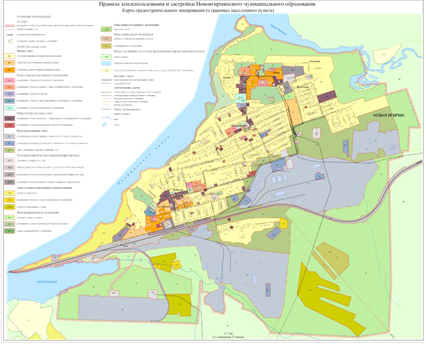 Рисунок 1 Границы Новоигирминского муниципального образованияКлиматКлимат территории резко континентальный и характеризуется продолжительной малоснежной и холодной зимой и коротким теплым дождливым летом. Зима – самый продолжительный сезон года, устанавливается в третьей декаде октября при понижении среднесуточной температуры ниже –5ºС и продолжается до конца первой декады апреля. Зимой территория оказывается в сфере действия Азиатского антициклона, обуславливающего господство ясной морозной и сухой погоды со слабыми (в пределах 1–2м/сек) ветрами юго-западного направления. Средняя температура января в пределах территории изменяется от – 24ºС на юго-западе до –28ºС на северо-востоке. При резких похолоданиях абсолютные минимумы температуры отпускаются до –56ºС. Количество осадков в холодную половину года составляет менее 25 % годовой суммы. По этой причине, мощность снежного покрова, несмотря на продолжительную и холодную зиму, сравнительно небольшая и составляет 40–60 см в долинах, 80–100 см – на ветреных возвышенных участках. Средняя максимальная высота снежного покрова (48 см) наблюдается в феврале, снежный покров сохраняется в течение 190– 195 дней. Средняя продолжительность устойчивых морозов – 147 дней. Средняя дата разрушения снежного покрова – 20 апреля. Сильные морозы и малый снежный покров приводят к глубокому промерзанию почвы и способствуют развитию многолетней мерзлоты. Многолетняя мерзлота достигает 30–40 м и распространена в виде крупных и частых островов.Весна – очень короткий сезон года. В целом это время года характеризуется неустойчивой погодой, резкими перепадами атмосферного давления и температуры воздуха. Еще в марте, задолго до наступления весеннего периода, при переходе среднесуточных температур через –10ºС в сторону повышения, начинается постепенное разрушение снежного покрова путем испарения и таяния снега. Активное разрушения снежного покрова наблюдается в конце марта – начале апреля, когда среднесуточная температура повышается до –5ºС. Окончательное разрушение снежного покрова происходит в конце апреля – начале мая, при переходе среднесуточной температуры через 0º С. В середине мая наблюдается переход среднесуточной температуры выше +5ºС. Иногда, в этот период с юго-запада на территорию поселения проникает теплый воздух, который обуславливает резкие повышения температуры воздуха. При этом происходит повышение дневных температур до 20–30ºС тепла, а также наблюдается прекращение ночных заморозков. Весной осадков выпадает чуть меньше, чем зимой. Преобладают ветры западного направления, при средней скорости 2–4 м/сек. Иссушающие ветры в весенний период способствуют быстрому распространению лесных пожаров. Лето – второй по продолжительности после зимы сезон года. Наступление лета связано с переходом среднесуточной температуры воздуха через +10ºС, в первой декаде июня. Период со среднесуточными температурами выше +10ºС продолжается до начала сентября. В это время прекращаются регулярные ночные заморозки, т.е. наступает безморозный период, который продолжается в течение 85–95 дней. В конце июня наступает настоящее лето, связанное с переходом среднесуточной температуры через +15ºС. Этот период продолжается более 50 дней и завершается во второй декаде августа. Самый теплый летний месяц - июль. Средняя температура этого месяца превышает +16ºС и доходит до +18ºС. Максимальные температуры (+35–37ºС) наблюдаются при проникновении с юго-запада сильно прогретых континентальных воздушных масс. Однако в условиях резко континентального климата и в летнее время за счет прохладных ночей возможны значительные суточные колебания температур. Этому способствует сравнительно приподнятый и пересеченный рельеф местности. В понижениях и долинах в течение почти всего лета в ночные и утренние часы возможны туманы и роса, а при вторжении континентального арктического воздуха – даже заморозки. Первая половина лета обычно засушливая, максимальное количество осадков выпадает во второй половине сезона – в июне — августе. В это время среднемесячное количество осадков превышает 60–70 мм. В целом за три летних месяца выпадает около 50 %, за весь теплый период – 70–80 % от годовой суммы атмосферных осадков. В летний период преобладают, в основном, слабые (до 5 м/сек) ветры южного направления. Осень – также короткий сезон года, который наступает достаточно резко. В начале осени возобновляются регулярные ночные заморозки в ясную погоду, среднесуточная температура снижается ниже +10ºС (первая декада сентября). Завершается осень в первой половине октября при понижении среднесуточной температуры ниже 0ºС. Иногда уже во второй половине сентября выпадает снег, а в редких случаях возможно установление кратковременного, снежного покрова. Устойчивый снежный покров устанавливается в третьей декаде октября при переходе среднесуточной температуры через –5ºС. Осадков осенью выпадает меньше, чем летом, но больше, чем зимой. Ноябрь – типичный зимний месяц, во второй половине которого минимальные температуры иногда могут понижаться ниже –40ºС, а среднесуточные температуры устойчиво опускаются ниже –15ºС. Осенью преобладают слабые ветры южного и юго-западного направлений. В условиях резко континентального климата на территории выпадает сравнительно малое количество атмосферных осадков – 365 мм в год. Из них на теплый период (май — сентябрь) приходится 233 мм (63,8 % от годовой суммы), на холодный (октябрь-апрель) –132 мм (26,8 % от годовой суммы). При этом наиболее влажными являются июль и август, на эти два месяца приходится 36,2 % годовой суммы осадков. Более увлажнены наветренные склоны массивов и гряд западной и северо-западной экспозиции, где количество осадков превышает 400 мм в год. В течение года преобладают юго-западные ветры. Число безветренных дней невелико: 75–80 – в холодный и 65-70 – в теплый период года.Таким образом, климат на территории характеризуется как резко континентальный умеренного пояса, для которого типичны большая продолжительность холодной зимы, непродолжительность теплого лета, скоротечность весны и осени. Как особо неблагоприятный фактор следует отметить наличие заморозков, которые оказывают огромное влияние на успешность естественного возобновления и приживаемость лесных культур. Так, ранние, осенние заморозки (первые заморозки осенью – 12 августа) приводят к повреждению сеянцев лесных культур, а поздние весенние заморозки (последние заморозки весной – 26 июня) отрицательно сказываются на развитии растений. Отрицательное влияние низких температур компенсируется большим количеством солнечных дней и большой продолжительностью светового дня в течение вегетационного периода. Продолжительность вегетационного периода день. В целом, климатические условия благоприятствуют успешному произрастанию основных лесообразующих пород, что подтверждается наличием насаждений высоких классов бонитетов.ПромышленностьПромышленность играет ведущую роль в хозяйственном комплексе поселка.Главной градообразующей отраслью поселка является лесная и деревообрабатывающая промышленность. Новая Игирма располагается в центре лесосырьевых потоков севера Иркутской области. Развитая транспортная инфраструктура позволяет осуществлять поставки пиловочного сырья автомобильным, железнодорожным и водным транспортом. На территории поселка действуют такие деревообрабатывающие предприятия, как ООО «ЛПК «Игирма - Тайрику», ООО «ЛДК Игирма», входящие в состав производственного объединения ООО «Русская лесная группа», крупное предприятие «Лесресурс», а также ряд малых предприятий и индивидуальных предпринимателей. «Лесресурс» - одно из крупнейших лесоперерабатывающих предприятий Иркутской области. Оно занимается лесозаготовками, производством и реализацией сырых и сухих пиломатериалов. Практически всю продукцию предприятие поставляет в Японию, высокий спрос на продукцию предприятия существует в странах Ближнего Востока и Юго-Восточной Азии. В последние годы предприятие продает свою продукцию на рынках Германии, Италии, Австрии, Великобритании, Китая.Основные породы деревьев, используемые в производстве - сосна, лиственница, ель и кедр. За время работы предприятию удалось наладить прочные экономические связи с Японией, став в этой стране ведущим поставщиком пиломатериалов. Изначальная ориентация на выпуск высококачественных заготовок для японского домостроения открыла совместному предприятию выход на японский лесной рынок. За время своей производственной деятельности ООО «Лесресурс» выросло в крупный лесоперерабатывающий комплекс, включающий все технологические процессы от лесозаготовок (объемы 750–800  тыс. м3) до сбыта продукции.Предприятие ООО «ЛДК Игирма» занимается поставками высококачественных строительных материалов на внутренний и внешний рынок. Рабочая мощность лесопильно-перерабатывающего комплекса предприятия составляет 800 тыс. м3 в год. Отгрузку продукции предприятие осуществляет на погрузочном пути станции Игирма. ООО «СП «Сибэкспортлес-Тайрику» занимается экспортом продукции ООО «Лесресурс», собственным производством пиломатериалов и лесозаготовками. Общая численность кадров лесной и деревообрабатывающей промышленности составляет 1,87 тыс. чел.Основными проблемами в деревообрабатывающей отрасли поселка являются:сырьевая - ухудшается товарное качество древесины (на вновь выделяемых лесосеках значительное количество перестойного леса);растет себестоимость лесозаготовок и переработки древесины в связи с ростом цен на древесину на корню;- увеличиваются расходы производства (рост цен на ГСМ, запчасти, лесозаготовительную технику, увеличение железнодорожных тарифов);- транспортная география лесозаготовок охватывает три соседних района (Усть-Кутский , Усть-Илимский и Катанский), как следствие, растут затраты на строительство, содержание и ремонт дорог (расстояние вывозки леса превышает 100-120 км);- снижение эффективности традиционных лесозаготовок и лесопереработки, необходимость переходить от массовой вывозки круглого леса к комплексной переработке древесины.	В качестве основной экономической «точки роста» на период до конца расчетного срока генерального плана Новоигирминского городского поселения остается лесная и деревообрабатывающая промышленность поселка. Осуществлена постройка лесопильно-деревообрабатывающего комплекса на базе ООО «ЛДК Игирма». Проект реализован ООО «Русская лесная группа». Проектная мощность предприятия по выпуску пиломатериалов составляет 350 тыс. м3 в год. На ООО «ЛДК Игирма» за счет нового производства создано до 340 рабочих мест, а с учетом сервисных организаций, обслуживающих работу комбината – до 1 тыс. рабочих мест. Планируется использовать технологии безотходного производства: технологическая щепа будет поступать на целлюлозные комбинаты, а кора - на автоматическую котельную.Рынками сбыта будущего предприятия должны стать Япония, Корея, Китай, Египет, Австрия, Германия, Великобритания и другие страны.На территории поселка предполагается строительство комбината клееных деревянных конструкций, завода по производству систем деревянных полов для жилищного и промышленного строительства. Планируемая мощность предприятий - 120,0 тыс. м3 и 15 тыс. м3 готовой продукции в год соответственно.На существующих предприятиях планируется реконструкция и техническое перевооружение, освоение и внедрение новейших технологий по переработке древесины с увеличением производственных мощностей (ООО «Лесресурс», ООО «СП «Сибэкспортлес-Тайрику»). Расширение лесозаготовительной деятельности будет осуществляться за счет развертывания мощностей ООО «ЛЗД Тира».На перспективу развития поселка численность кадров лесной и деревообрабатывающей промышленности по проекту составит 2,0 тыс. чел. на I очередь генерального плана и 3,0 тыс. чел. – к расчетному сроку.В сферу энергетики поселка входят предприятия, занимающиеся производством и распределением электроэнергии, пара и воды. Крупнейшими предприятиями, осуществляющими производство, передачу и распределение электроэнергии р.п. Новая Игирма, являются ЗАО «Братская электросетевая компания», ООО «Иркутская энергосбытовая компания» и АО «Востоксибэлектромонтаж». Теплоснабжением в п. Новая Игирма занимаются ООО «КиренскТеплоРесурс» и ООО «КТ-РЕСУРС». Водоснабжение поселка осуществляют МУП «Игирма», ООО «ЖЭУ Химки». Общая численность кадров энергетики составляет 0,3 тыс. чел. и на I очередь сохраняется на современном уровне, а к расчетному сроку увеличивается до 0,4 тыс.чел.Общая численность промышленных кадров составляет 2,17 тыс. чел. И увеличивается на I очередь генерального плана до 2,3 тыс. чел., а к расчетному сроку – до 3,4 тыс. чел. Строительство в поселке существенного развития пока не получило, численность занятых по отрасли составляет 0,29 тыс. чел. На перспективу предполагается развитие строительной индустрии и рынка жилья. На I очередь генерального плана численность кадров отрасли по проекту принимается на уровне 0,4 тыс. чел., а к расчетному сроку увеличится до 0,5 тыс. чел.Лесное хозяйство ведет Территориальное управление агентства лесного хозяйства Иркутской области , в состав которого входит ОГУ «Игирминский лесхоз» Нижнеилимского лесничества. Весь лесной фонд Новоигирминского городского поселения принадлежит лесхозу. Основная деятельность лесхоза - уход, охрана и защита лесов, рациональное лесопользование и лесоразведение. Лесхоз также в ограниченном объеме занимается лесозаготовками и производством пиломатериалов.Начало лесному хозяйству муниципального образования положил организованный в 1975 г. Игирминский опытный леспромхоз на базе Новоигирминского лесопункта Ярского леспромхоза. Целевым назначением леспромхоза было создание в Восточной Сибири опытного леспромхоза для отработки вопросов организации и технологии лесозаготовок комплексным использованием сырья, испытание техники, исследование вопросов дорожного строительства и отработки взаимосвязи лесозаготовительных операций с проведением лесозаготовительных мероприятий. С января 1986 г. леспромхоз из системы ЦНИИМЭ (Центральный Научный Исследовательский Институт Механизации и Энергетики) передан в состав ПЛО «Иркутсклес», а в 1987 г. - в состав ВЛО «Иркутсклеспром». В августе 1988 г. леспромхоз передан в состав ПЛО «Железногорсклес». В 1999 г. ОАО «Игирминский опытный леспромхоз» разорился и в 2004 г. был ликвидирован. Большая часть имущества леспромхоза перешла в ООО «Лесресурс».Численность занятых в лесном хозяйстве составляет 0,07 тыс. чел. и на перспективу увеличивается незначительно – до 0,1 тыс. чел.В настоящее время трудовые связи р.п. Новая Игирма с другими населенными пунктами не отличается высокой интенсивностью. По данным администрации городского поселения, за пределами поселка работает 298 его жителей (0,30 тыс. чел.). В связи с созданием новых рабочих мест на перспективу численность работающих за пределами поселка будет сокращаться и к расчетному сроку проектом учитывается нейтральный баланс трудовой маятниковой миграции.Население и расселение.Рабочий поселок Новая Игирма возник в связи со строительством железнодорожной магистрали «Хребтовая-Усть-Илимск » (протяженность - 214 км). Строительство железной дороги было связано с возведением Усть-Илимской ГЭС. 28 декабря 1965 г. со станции Хребтовая на Игирму вышел отряд строителей, которые прорубали просеку для дороги к будущему поселку. На территории поселка возник палаточно–вагонный городок. Статус рабочего поселка Новая Игирма получила 23 декабря 1966 г. На момент образования рабочего поселка численность его населения составляла 3,4 тыс. чел. В последующие годы шло ускоренное строительство сборных жилых домов, объектов культурно-бытового обслуживания. Появляются первые улицы, идет отсыпка земляного полотна железной дороги. В поселке начинает работать хлебопекарня, столовая, баня, амбулатория, средняя школа, вечерняя школа рабочей молодежи, электростанция. Первый поезд прибыл на станцию Игирма в марте 1968 г. С 1967 г. р.п. Новая Игирма стал местом базирования не только строителей железной дороги, но и лесозаготовителей. Заработали леспромхозы Ярский, Кубанский. По мере дальнейшего развития поселка численность его населения увеличивалась и к 1970 г. составляла 7,7 тыс. чел., к 1979 г. – 8,8 тыс. чел. Решающее значение в процессе роста численности населения имел миграционный приток жителей, к 1989 г. в поселке было уже 12,8 тыс. жителей (см. Таблицу 1)Таблица №1* постоянное населениеРост населения продолжался до начала 90-х гг. прошлого века, максимальной численности население поселка достигло в 1990-1991 гг. - 13,0 тыс. чел. В последующие годы в условиях экономических реформ, предприятия лесной отрасли резко сократили объемы своего производства потеряли традиционные рынки сбыта, некоторые предприятия прекратили свою деятельность, многие жители остались без работы. Это привело к формированию негативных демографических тенденций. Приток мигрантов сменился механическим оттоком жителей. Кроме того, сокращение численности жителей поселка в 90-х годы было обусловлено общими для всей России тенденциями естественной убыли населения, уровень которой к концу 90-х гг. достигал 3,9 чел. на 1000 жителей (в 1999 г.), хотя в отдельные годы отмечался и небольшой естественный прирост населения. К 2002 г. численность жителей, по данным переписи, составила 11,0 тыс. чел., сократившись по сравнению с 1991 г. на 15,4%. В начале XXI века население Новой Игирмы сравнительно стабилизировалось. Поселок отличается сравнительно молодым населением, и рождаемость здесь в 2001-2010 гг. составляла 10,6-16,6 чел. на 1000 жителей, смертность – от 8,2 до 14,5 чел. на 1000 жителей. (В среднем по городскому населению Иркутской области за тот же период 10,3-14,2 чел. на 1000 жителей и 13,8-16,8 чел. на 1000 жителей соответственно). В связи с невысокой численностью населения объем естественного прироста (убыли) от года к году был различным в силу вероятностных причин, всего за 2001-2010 гг. прирост составил 210 чел. (см. таблицу 2), или в среднем 1,9 чел. на 1000 жителей в год. Таким образом, в отличие, от подавляющего большинства городских поселений области, в XXI веке Новая Игирма не испытала естественной убыли населения. Миграционный отток за тот же период составил 0,8 тыс. чел., что и явилось главным фактором формирования населения. По данным госстатистики, к 2010 г. численность населения поселка составила 10,2 тыс. чел.; за период 2002-2010 гг. количество жителей уменьшилась на 0,8 тыс. чел., или на 7,3% (см. таблицу 2). С учетом результатов переписи населения 2010 г., к 2011 г. численность жителей р.п. Новая Игирма составила 10,1 тыс. чел. В связи с созданием новых рабочих мест ожидается прекращение миграционного оттока жителей в период до конца I очереди генерального плана. Определяющим фактором формирования населения поселка в этот период станет небольшой естественный прирост. Прогнозируется стабилизация рождаемости на уровне 14-15 чел. на 1000 жителей и стабилизация смертности на уровне 12-13 чел на 100 жителей, что приведет к естественному приросту населения в размере 2-3 чел. на 1000 жителей в год. На период до расчетного срока проекта при реализации перспектив создания лесопильно-деревообрабатывающего комплекса ООО «ЛДК Игирма» в полном объеме ожидается небольшой миграционный приток населения при сохранении естественного прироста. Поскольку большую часть мигрантов обычно составляют лица в трудоспособном возрасте, это позволяет прогнозировать положительную динамику демографической структуры населения.Особенности формирования населения в предшествующий период отразились на формировании его демографической структуры. Снижение рождаемости в 90-е годы ХХ века привело к резкому сокращению удельного веса лиц моложе трудоспособного возраста в 2002 г. по сравнению с 1989 г. (с 34,3% до 23,6%). Доля лиц в трудоспособном возрасте за 1989-2002 гг. выросла с 58,8% до 63,4%, а к 2010 г. несколько сократилась (до 63,4%). Значительные масштабы принял процесс старения населения: удельный вес пенсионных возрастов увеличился с 6,9% в 1989 г. до 12,9% к 2002 г. К 2010 г. возрастная структура населения по сравнению с 2002 г. практически не изменилась (см. таблицу 3), что говорит о стабилизации демографических процессов в поселке. На I очередь проекта в условиях естественного прироста удельный вес лиц моложе трудоспособного возраста стабилизируется, а лиц пенсионного возраста - увеличится в процессе старения населения. На расчетный срок генерального плана при прогнозируемом притоке мигрантов увеличится доля лиц в трудоспособном возрасте, а удельный вес других возрастных групп несколько сократится. В состав трудовых ресурсов включаются лица в трудоспособном возрасте и работающие пенсионеры. По состоянию на начало 2010 г. их численность составила 6,77 тыс. чел., или 66,1% населения, из них 43,4% (4,44 тыс. чел.) занято в экономике.На основании прогноза возрастной структуры населения, анализа современного баланса трудовых ресурсов и перспектив экономического развития муниципального образования составлен расчет трудовых ресурсов на I очередь и расчетный срок генерального плана (см. таблицу 5.7). При росте численности трудовых ресурсов повышается и уровень их использования, удельный вес занятых в экономике увеличивается до 46,2% на I очередь генплана и до 53,9% - к расчетному сроку.В число лиц, занятых в экономике (самодеятельное население), входят кадры градообразующих отраслей, предприятий и учреждений обслуживания, а также лица, занятые индивидуальной трудовой деятельностью.Таблица №4*включают занятых в домашнем и личном подсобном хозяйстве, военнослужащих, безработных и др.В условиях небольшого естественного прироста населения и баланса численности прибывших и выбывших мигрантов численность населения поселка на I очередь генерального плана (2018 г.) составит 10,6 тыс. чел. (см. таблицу 5).На расчетный срок ожидается создание новых рабочих мест на предприятиях лесного комплекса и общий рост численности занятых в экономике при ведущей роли градообразующих кадров в структуре занятости. Ведущая роль в формировании населения перейдет к миграционному притоку при сохранении естественного прироста населения. В этих условиях к 2030 г. численность жителей поселка составит 11,5 тыс. чел.Таблица №5Жилищный фондСуществующее состояниеПо данным администрации городского поселения, жилищный фонд р.п. Новая Игирма, на 01.01.2020 г. составил 132 383,65. м2 общей площади (таблица № 6)Средняя плотность жилищного фонда в границах жилой застройки (без учета садоводств) составляет 638,9 м2/га. В малоэтажной жилой застройке (1-2 этажа) этот показатель снижается до 378,4 м2/га, в среднеэтажной (3 этажа и выше) повышается до 3 066,7 м2/га. Средняя плотность населения в жилой застройке составляет по поселку 31,1 чел/га.Таблица №6Жилищный фонд городского поселения представлен в большей степени капитальными жилыми домами. Среди капитальных жилых домов преобладают 5-этажные, на долю которых приходится 82,65% капитального жилищного фонда.Жилищный фонд п. Новая Игирма находится в хорошем техническом состоянии. Жилые дома с физическим износом до 30% составляют 49,1% общего жилищного фонда, на жилые дома со средним уровнем износа приходится 35,0% жилищного фонда поселка. Общая площадь некапитальных жилых домов со сверхнормативным износом (более 65%) составляет 34,5 тыс. м2 общей площади, или 26 % жилищного фонда поселка.Подавляющая часть нового жилищного фонда (93,3%) расположена в планировочных районах Химки и Киевский (44,0 и 49,3% соответственно), ветхие и аварийные одноэтажные деревянные жилые дома размещаются в Центральном и Киевском районах. Капитальные жилые дома находятся в удовлетворительном техническом состоянии.Жилая застройка поселка характеризуется преобладанием на западе, востоке, в центральной и южной частях городского поселения 1-2- этажных жилых домов, на севере и юго-западе – 3 и 5 этажных. На жилищный фонд малоэтажной застройки (1-2 этажа) приходится 22,9 тыс. м 2 общей площади жилья (17,34 %), на капитальный фонд высотой 3 и 5 этажей – 109,4 тыс. м2 общей площади (82,64%). Структура этажности жилой застройки по планировочным районам отражена в таблице 7.Капитальная жилая застройка расположена в планировочных районах Химки и Киевский, на территории которых расположено 99,6% всех капитальных жилых домов поселка (50,4 и 49,2% соответственно). Жилищный фонд в микрорайоне Химки представлен 5-этажными капитальными и одноэтажными деревянными жилыми домами. В микрорайоне Центральный доминируют одноэтажные деревянные дома, и лишь в незначительном объеме (0,5 тыс. м2) присутствуют одноэтажные дома капитальной застройки. Киевский сформирован главным образом 2- и 5-этажными капитальными домами, также характеризуется наличием деревянных, одноэтажных, жилых домов.Средняя обеспеченность одного жителя р.п. Новая Игирма общей площадью жилья на 01.01.2008 г. составила 20,5 м2, что несколько ниже среднего уровня для городских поселений Иркутской области (20,6 м 2/чел.). По сравнению с 1985 г. средняя жилищная обеспеченность увеличилась более чем в 2 раза, что связано с существенным объемом ввода жилья в конце 80-х– начале 90-х годов прошлого века при постепенном сокращении численности населения. Для р.п. Новая Игирма характерны низкие темпы жилищного строительства. Строительство многоквартирных домов в поселке не ведется, осуществляется только индивидуальная застройка.Жилищный фонд поселка имеет удовлетворительный уровень благоустройства, хотя обеспеченность по большинству видов инженерного оборудования ниже, чем в среднем по городским поселениям Иркутской области.Раздел 1. Показатели перспективного спроса на тепловую энергию (мощность) и теплоноситель в установленных границах территории поселения, городского округа.1.1 Площадь строительных фондов и приросты площадей строительных фондовПроектное решение предусматривает размещение нового строительства как на свободной от застройки территории, так и на участках, высвобождаемые при сносе ветхих жилых домов. Основной прирост жилищного фонда (64,8% общего объема нового строительства) по проекту приходится на Киевский планировочный район. Там предусматривается размещение 2- 3-этажной блокированной застройки с приквартирными земельными участками (2,5 га) и усадебной застройки (6,0 га) на свободной территории, а также жилых домов с приусадебными участками - на высвобождаемых по реконструкции участках. Развитие малоэтажной усадебной жилой застройки в Центральном планировочном районе предлагается в зоне реконструкции, а в районе Химки - на свободной территории.Проектом предусматривается размещение нового жилищного фонда на территории Новоигирминского городского поселения в объеме дополнительной потребности при следующей структуре этажности:в 1-2-этажных жилых домах с приусадебными участками – 51,1 тыс. м2 общей площади – 80,3%;в -3-этажных блокированных жилых домах с приквартирными участками – 12,5 тыс. м2 общей площади – 19,7%;Таблица №9Развитие сети объектов культурно-бытового обслуживания р.п. Новая Игирма отражено в Таблице 10. В границах городского поселения в достаточном количестве имеются дошкольные образовательные учреждения, общеобразовательные школы и внешкольные учреждения, магазины, аптеки, отделения связи, автомобили скорой помощи. Близка к нормативу обеспеченность поликлиниками, банями и книжным фондом библиотек. Уровень обеспеченности существенно ниже нормативного по таким видам объектов обслуживания как больничные стационары, клубы, предприятия общественного питания, гостиницы, спортивные сооружения, плавательные бассейны, предприятия непосредственного бытового обслуживания, отделения банков. В Новой Игирме отсутствуют молочные кухни, рынки, общедоступные спортивные залы, прачечные и химчистки.Таблица №10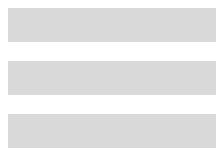 На перспективу все предприятия в поселении сохраняются. Проектом предусматривается на первую очередь строительство завода по производству топливных гранул, возле предприятия по деревообработке ЗАО «ЛДК Игирма» и размещение 4 грузовых причалов для выгрузки леса.1.2 Объемы потребления тепловой мощности, теплоносителя и прогноз перспективного спроса на тепловую мощностьТаблица 11Таблица 12Раздел 2 Перспективные балансы тепловой мощности источников тепловой энергии и тепловой нагрузки потребителейМощности котельной №3 «Центральная» достаточно для обеспечения всех потребителей тепловой энергии п. Новая Игирма. При этом котельная №2 «Киевская» выведена в резерв.Насосное оборудование котельных, пропускная способность тепловых сетей способны обеспечить нормативный гидравлический режим существующих и перспективных потребителей тепла до 2028г.Раздел 3 Перспективные балансы теплоносителяМощности существующих водоподготовительных установок достаточно для осуществления максимального водопотребления котельных. Для бесперебойной работы необходимо проводить планово-предупредительные и капитальные ремонты оборудования с заменой изношенных узлов на новые.Таблица 14Раздел 4 Предложения по строительству, реконструкции и техническому перевооружению источников тепловой энергииСогласно инвестиционной программе ООО «КТР», а также государственной программе Иркутской области «Развитие жилищно-коммунального хозяйства Иркутской области», объединены системы теплоснабжения котельных №1, №2, №3, выполнена замена котлов на котельной № 3.В перспективе выполнение следующих мероприятий (ТЭО приложены в томе «»Обосновывающие материалы):- Реконструкция ЦТП "Киевский" мощностью 15 Мвт/час (12,92 Гкал/час)Раздел 5. Предложения по строительству и реконструкции тепловых сетей и сооружений на нихВ связи с мероприятиями по объединению теплосетей и реконструкции котельной, необходимо проведение следующих мероприятий:Для объединения системы теплоснабжения котельной №1 с котельной №3 в 2017-2018 годах произведено проектирование и строительство теплосети диаметром Ду=150 мм. L=747,5 м по ул. Пионерской котельной №1 до места врезки в магистраль от котельной №3; Котельная № 1 «Пионерская» полностью выведена из работы.Для объединения системы теплоснабжения котельной № 2 «Киевский» и котельной № 3 «Центральная» в 2018 году в рамках инвестиционной программы ООО «КТР» была разработана проектно-сметная документация по строительству новой тепловой сети Ду-273 мм от котельной № 3 «Центральная» до котельной № 2 «Киевский» протяженностью 2892 метра. В 2018-2019 году ООО «КТР» в рамках инвестиционной программы построило участок тепловой сети от котельной № 3 «Центральная» до УП-9 (проектный угол поворота). В рамках областной программы реализации первоочередных мероприятий по модернизации объектов теплоснабжения и подготовке к отопительному сезону объектов коммунальной инфраструктуры, находящихся в муниципальной собственности, в период с 2018 по 2020 год был построен оставшийся участок тепловой сети, и она была введена в эксплуатацию.Капитальный ремонт сетей отопления и ГВС микрорайона КиевскийВыборочная поэтапная замена и капитальный ремонт ветхих сетей мкр. Химки, ул. Дружбы, Солнечная.Инвентаризация всех тепловых сетей для уточнения длин, диаметров и выявления бесхозных тепловых сетей.В перспективе выполнение следующих мероприятий (ТЭО приложены в томе «»Обосновывающие материалы):- Строительство т/сети Ду-108 мм от котельной Пионерская до ТК6, протяженностью 456 м в 2-ух тр. исп.- Строительство ЦТП "Пионерский" мощностью 4 Мвт/час (3,44 Гкал/час)- Разработка проектной документации - реконструкция узла смешения микрорайона Химки производительностью 20 Гкал/часРаздел 6. Перспективные топливные балансыРеализация мероприятий по ремонту котельных позволит уменьшить удельный расход топлива и приблизить его к паспортным значениям.Таблица 15Основным действующим теплоисточником в п. Новая Игирма является котельная №3 «Центральная». Основным топливом для производства тепловой энергии на данной котельной является смесь щепы и ОСС. Резервного топлива не предусмотрено.Котельная №2 «Киевский» переведена в резерв с возможностью использования этой котельной для теплоснабжения п. Новая Игирма в случае возникновения аварийных ситуаций на котельной №3 «Центральная», в качестве основного топлива для котельной остается бурый уголь. Резервного топлива не предусмотрено.Раздел 7 Инвестиции в строительство, реконструкцию и техническое перевооружениеРасчет необходимых инвестиций в строительство, реконструкцию и техническое перевооружение источников теплоснабжения и тепловых сетей выполнен на основании сборника Государственных укрупненных сметных нормативов цены строительства НЦС 81-02-13-2012 и стоимости ввода аналогичных источников и строительства тепловых сетей. В Таблице 10.5 отображены инвестиции в мероприятия по реконструкции и строительству источников теплоснабжения, тепловых сетей и Центральных тепловых пунктов в Новоигирминском городском поселении.Таблица 16Как видно из приведенных выше материалов суммарные капиталовложения в систему теплоснабжения п. Новая Игирма оцениваются 317 074,48 тыс.руб., но выполнение данных мероприятий сможет обеспечить надежное теплоснабжение Новоигирминского городского поселения на достаточно длительный период, снизит тарифы на потребление тепловой энергии.Раздел 8. Обоснование предложения по определению единой теплоснабжающей организацииРешение по установлению единой теплоснабжающей организации осуществляется на основании критериев определения единой теплоснабжающей организации, установленных в правилах организации теплоснабжения, утверждаемых Правительством Российской Федерации. В настоящее время единственной организацией, отвечающей всем требованиям к ЕТО на территории п. Новая Игирма является ООО «КТР»Раздел 9 Решения о распределении тепловой нагрузки между источниками тепловой энергииВ связи с реализацией проекта по объединению систем теплоснабжения котельных №2 и №3 вся нагрузка будет покрываться за счет мощностей котельной №3, при этом котельная №2 выводится в резерв и в случае аварийной ситуации будет покрывать не более 20 % нагрузки СЦТ мр-на Киевский, кв-лов 1 и 3.Раздел 10 Решения по бесхозяйным тепловым сетямНа основании ст.15, п. 6. Федерального закона от 27 июля 2010 года № 190-ФЗ: «В случае выявления бесхозяйных тепловых сетей (тепловых сетей, не имеющих эксплуатирующей организации) орган местного самоуправления муниципального образования до признания права собственности на указанные бесхозяйные тепловые сети в течение тридцати дней с даты их выявления обязан определить теплосетевую организацию, тепловые сети которой непосредственно соединены с указанными бесхозяйными тепловыми сетями, или единую теплоснабжающую организацию в системе теплоснабжения, в которую входят указанные бесхозяйные тепловые сети и которая осуществляет содержание и обслуживание указанных бесхозяйных тепловых сетей . Орган регулирования обязан включить затраты на содержание и обслуживание бесхозяйных тепловых сетей в тарифы соответствующей организации на следующий период регулирования».		Протяженности сетей, переданных администрацией в эксплуатацию ООО «КТ-РЕСУРС» по договору аренды, не совпадает с протяженностями сетей, определенных в ходе настоящей работы. Поэтому администрации совместно с эксплуатирующей организацией необходимо провести инвентаризацию сетей, перевести бесхозяйные сети на баланс муниципального образования и передать в обслуживание единой теплоснабжающей организации.Приложение 1К постановлению администрацииНовоигирминского городского поселенияОт «04»  мая 2023г. № 140Актуализация Схемы Теплоснабжения в административных границах р.п. Новая Игирма Нижнеилимского района Иркутской области на  период с 2023 по 2032 годы.Том 2 Обосновывающие материалыГлава 1 «Существующее положение в сфере производства, передачи и потребления тепловой энергии для целей теплоснабжения»1.Функциональная структура теплоснабженияОписание зон деятельности теплоснабжающих организацийНа территории Новоигирминского городского поселения в сфере теплоснабжения осуществляют деятельность две теплоснабжающие организации: ООО «КиренскТеплоРесурс» (ООО «КТР») и ООО «КТ-РЕСУРС».ООО «КТР» осуществляет производство и передачу тепловой энергии, обеспечивает теплоснабжение жилых и административных зданий поселка. ООО «КР-РЕСУРС» обеспечивает эксплуатацию тепловых сетей поселка.Централизованное теплоснабжение осуществляется от двух теплоисточников, расположенных на территории поселка.От котельной № 2 «Киевский» снабжает теплом многоэтажные жилые дома в кварталах № 1, 2, 3 мкр. «Киевский». В настоящее время котельная работает только в пиковом и резервном режимах.Котельная № 3 «Центральная» обеспечивает тепловой энергией мкр. «Химки», а также мкр. «Дружбы» в составе улиц Дружбы, Солнечная, Целинная, Пляжная, административные здания по ул. Пионерская, а также 5 одноэтажных двухквартирных жилых домов по ул. Новоселов, и мкр. Киевский (многоэтажные жилые дома в кварталах № 1, 2, 3) по вновь построенной тепловой сети.Теплоснабжение индивидуальной жилой застройки осуществляется, в основном, от индивидуальных отопительных систем (печи, котлы электрические).Также на территории поселения располагаются промышленные зоны, обеспечивающие свои производственные нужды с помощью собственных котельных; по данным организациям информации не предоставлено. Данные котельные не участвуют в теплоснабжении жилых и административных зданий поселка.Зоны, не охваченные источниками централизованного теплоснабжения, имеют индивидуальное теплоснабжение.Источники тепловой энергииВ связи с объединением:в 2017 году, согласно инвестиционной программе ООО «КиренскТеплоРесурс», котельных №1 («Дровяная») и №3 («Центральная»),в 2020 году, согласно инвестиционной программе ООО «КиренскТеплоРесурс», котельных №2 («Киевская») и №3 («Центральная»),источниками тепловой энергии городского поселения Новая Игирма являются 2 котельные. Основные характеристики котельных представлены в Таблице №1.2.1, структура основного оборудования источников тепловой энергии указан в Таблице№1.2.2Таблица №1.2.1Таблица №1.2.2.1.2.1. Описание источников тепловой энергии.Котельная №2 мкр. «Киевский».Таблица 1.2.1.1.Отопительная котельная №2 «Киевская» предназначена для теплоснабжения жилых и общественных зданий, расположенных в 1м и 3м кварталах по ул. Кильдерова, ул. Бархатова и ул. Транспортной.В котельной установлено 3 котла марки КЕ-10/14 производительностью 6,5 Гкал/час каждый. Общая установленная мощность котельной составляет 19,5 Гкал/час, располагаемая мощность котельной – 13,65 Гкал/час.Предписаний надзорных органов по запрещению дальнейшей эксплуатации оборудования котельной нет.Вид топлива – уголь марки 3БР.Давление теплоносителя на выходе из котельной в подающем трубопроводе составляет 5,0 кг/см2, в обратном трубопроводе - 3,0 кг/см2.Система теплоснабжения от Котельной №2 мкр. «Киевский» до потребителей тепловой энергии – закрытая. Температурный график котельной 95/70°С. Температурный график работы системы теплоснабжения в численном и графическом выражении представлен в Приложении 3. «Температурные графики» Рис. 1.Общая длина тепловых сетей в двухтрубном исполнении составляет 5 215 м. Необходимо проведение инвентаризации тепловых сетей, так как по информации ООО «КТ-РЕСУРС», имеются неучтенные (бесхозные) сети теплоснабжения. Необходимо проведение инвентаризации всех тепловых сетей.Время работы системы - отопительный период 255 суток. Источником водоснабжения является городской водопровод. Способ химводоочистки– Na- катионирование. Деаэраторы и баки аккумуляторы отсутствуют. Учет количества отпущенной тепловой энергии на котельной не осуществляется. Узлы учета отпуска тепловой энергии потребителям отсутствуют.Количество тепловой энергии, отпущенной потребителям, определяется по расчету.С 2022 года котельная находится в резерве и вводится в работу в случае нарушений в работе системы теплоснабжения и тепловых сетей от котельной № 3 «Центральная». Теплоснабжение потребителей осуществляется через насосно-тепловой узел котельной по вновь построенной тепловой сети от котельной № 3 «Центральная» (вновь построенная тепловая сеть работала в режиме пусконаладки с ноября 2020 года).Котельная№3 Центральная котельная микрорайона. «Химки»Таблица 1.2.1.2.Котельная №3 обеспечивает тепловой энергией жилые и общественные здания микрорайона «Химки», на улицах Дружбы, Целинной, Пляжной и Солнечной, мкр. Киевский (многоэтажные жилые дома в кварталах № 1, 2, 3)На котельной установлено восемь паровых котлов марки ДКВР 10-13 и КЕ10-14МТО. производительностью 6,5 Гкал/час каждый. Общая установленная мощность котельной составляет 52 Гкал/час, располагаемая мощность котельной –52 Гкал/час. Предписаний надзорных органов по запрещению дальнейшей эксплуатации оборудования котельной нет.Вид топлива – щепа и ОСС. Использование резервного топлива не предусмотрено. Давление теплоносителя на выходе из котельной в подающем трубопроводе составляет 6,2 кг/см2, в обратном трубопроводе - 2,8 кг/см2.Система теплоснабжения от Котельной №3 до потребителей тепловой энергии – закрытая независимая. Отпуск тепловой энергии потребителям осуществляется через 4 пароводяных подогревателя ПП-1-108-7 II и ПП-1-53-7 II и 2 пароводяных подогревателя пластинчатых разборных (Расчет ПТО № 000048585) S43. Температурный график котельной 95/70°С.Общая длина тепловых сетей в двухтрубном исполнении составляет 17,426 км, степень износа - высокая. Время работы системы - круглогодично.Источником водоснабжения являются 5 артезианских скважин. На котельной установлены система Na-катионирования и деаэрации воды.В котельной установлены приборы учета количества отпущенной тепловой энергии.1.2.2. Описание структуры договорных отношений между теплоснабжающими организациямиКотельная №3 «Центральная» эксплуатируется ООО «КиренскТеплоРесурс» (ООО «КТР») по договору аренды с собственником имущества ООО «ЛПК ИГИРМА-Тайрику», тепловые сети от нее и до границы территории ООО «ЛПК ИГИРМА-Тайрику» находятся в зоне эксплуатационной ответственности ООО «КТР».Тепловые сети и сети ГВС, от котельной № 3 (Центральная) за границей территории ООО «ЛПК ИГИРМА-Тайрику» по договору аренды с администрацией Новоигирминского городского поселения эксплуатируются ООО «КТ-РЕСУРС». Вновь построенная тепловая сеть от котельной № 3 «Центральная» до котельной №2 «Киевская» эксплуатируется ООО «КТР» на основании акта (ПРИЛОЖЕНИЕ № 1 к настоящей актуализации) Тепловые сети от бывшей котельной №1 «Пионерская» по договору аренды с администрацией Новоигирминского городского поселения эксплуатируются ООО «КТ-РЕСУРС».Котельная №2 «Киевская» с начала отопительного сезона 2018-2019 г. эксплуатируется ООО «КиренскТеплоРесурс» по договору аренды муниципального имущества. Тепловые сети от нее переданы администрацией Новоигирминского городского поселения на эксплуатацию ООО «КТ-РЕСУРС».Все потребители тепловой энергии заключают договора на покупку тепловой энергии непосредственно с ресурсоснабжающей организацией ООО «КТР». Для этих потребителей ООО «КТ-РЕСУРС» является теплосетевой организацией.1.2.3. Ограничения тепловой мощности и параметры располагаемой тепловой мощностиДанные об ограничениях на тепловую мощность и производственных регулируемых отборов; ограничения на тепловую мощность основных, пиковых подогревателей сетевой воды и пиковых водогрейных котлоагрегатов, связанные с особенностями циркуляции теплоносителя; ограничения связанные с поставкой топлива в режиме максимума тепловой нагрузки и сжиганием непроектных видов топлива отсутствуют.Таблица 1.2.3.1.2.4. Объем потребления тепловой энергии (мощности) и теплоносителя на собственные и хозяйственные нужды и параметры тепловой мощностиТаблица 1.2.4.1.2.5. Срок ввода в эксплуатацию теплофикационного оборудования, год последнего освидетельствования при допуске к эксплуатации после ремонтов, год продления ресурса и мероприятия по продлению ресурсаТаблица 1.2.51.2.6. Способ регулирования отпуска тепловой энергии от источников тепловой энергии с обоснованием выбора графика изменения температур теплоносителяОсновной задачей регулирования отпуска теплоты в системах теплоснабжения является поддержание заданной температуры воздуха в отапливаемых помещениях при изменяющихся в течение отопительного периода внешних климатических условий.Способ регулировки – центральное качественное регулирование. Регулировка осуществляется по температуре в подающем трубопроводе, остальные параметры (расход теплоносителя, напор) остаются неизменными в течение всего периода работы.В настоящее время утвержденный график работы тепловых сетей от котельных «Киевский» и «Центральная» 95/70. 1.2.7. Среднегодовая загрузка оборудованияНа котельной №3 «Центральная» установлено 8 паровых котлов производительностью 6,5 Гкал/ч. В наиболее холодный период с декабря по февраль в работе находятся 6 котлов. В октябре, ноябре, марте и апреле в работе 4 котла. С мая по сентябрь на котельной работает 3 котла. Переключения с работающего на резервное оборудование производится согласно установленного графика. Средняя загрузка котельного оборудования не превышает 60 %. Режим работы котлов ведется согласно разработанных режимных карт. Гидравлический режим работы тепловых сетей соответствует утвержденному режиму. Продолжительность работы систем теплоснабжения 8760 часов (круглогодично).Котельная №2 «Киевская» находится в резерве и вводится в работу в случае нарушений в работе системы теплоснабжения и тепловых сетей от котельной № 3 «Центральная». Гидравлический режим работы тепловых сетей соблюдается.1.2.8. Способы учета тепла, отпущенного в тепловые сетиКотельная № 2 («Киевская») не оборудована приборами учета тепла, отпущенного в тепловые сети. Котельная «Центральная» имеет технический узел учета тепла.Таблица 1.2.8.1.2.9. Статистика отказов и восстановлений оборудования источников тепловой энергииТаблица 1.2.9.1.2.10. Предписания надзорных органов по запрещению дальнейшей эксплуатации источников тепловой энергииИнформация о предписаниях надзорных органов по запрещению дальнейшей эксплуатации оборудования источников теплоснабжения по состоянию на 2020 год отсутствует.Тепловые сети, сооружения на них и тепловые пункты1.3.1. Тепловая сеть от Котельной № 1 («Пионерская»)Теплосеть от бывшей котельной №1 выполнена тупиковой двухтрубной с П-образными компенсаторами. Общая протяженность работающей подключенной теплотрассы составляет 982 м и 673 м отключенного трубопровода. Длины участков и диаметры трубопровода теплосети приведены в таблице 1.3.1.Таблицы № 1.3.1В настоящее время данные тепловые сети обслуживаются по договору аренды ООО «КТ- РЕСУРС»1.3.2. Тепловая сеть от Котельной № 2 («Киевская»)Тепловые сети от котельной эксплуатируются ООО «КТ-РЕСУРС» по договору аренды муниципального имущества.По тепловой сети осуществляется теплоснабжение жилых домов, объектов социального, культурного, бытового обслуживания и прочих объектов микрорайона. Всего к тепловой сети подключено 32 многоквартирных жилых дома (двадцать пятиэтажных и двенадцать двухэтажных), детский сад, ЦТР и ГО, здание полиции, дом торговли, почта, аптека, магазины, гаражные боксы. Суммарная тепловая нагрузка потребителей составляет 5,217 Гкал/ч, при этом установленная мощность котельной № 2 («Киевская») составляет 19,5 Гкал/ч.Система теплоснабжения закрытая. Распределительные сети микрорайона Киевский выполнены в двухтрубном исполнении. ЦТП отсутствует, горячего водоснабжения нет.Подготовка сетевой воды осуществляется на котельной №2 в цехе ХВО, где производится Na-катионирование. После чего вода поступает в теплообменники и далее в трубную часть котла. Из котлов горячая вода направляется непосредственно в тепловую сеть. Температурный график работы тепловой сети 95/70° C. Компенсаторы на тепловой сети П- образные. От котельной тепловая сеть 95 м диаметром 400 мм и 54 м диаметром 200 мм проложена надземно. Далее вся сеть имеет надземный и подземный способ прокладки. Подземная прокладка выполнена в непроходных ж/б каналах. Тепловая изоляция маты минераловатные. Общая протяженность тепловых сетей в двухтрубном исполнении 5,215км. Средний по материальной характеристике диаметр- 0,125 м. Глубина прокладки тепловой сети 1,6 метра. Доля трубопроводов с надземной прокладкой по отношению ко всей сети составляет 0,296.Изначально, в 1993 году, тепловые сети и сети горячего водоснабжения мкр. Киевский п. Новая Игирма проложены были в основном подземной прокладки. Зимой 1996 года из-за произошедшей аварии на котельной тепловые сети и сети ГВС были разморожены. Администрацией Нижнеилимского района было принято решение восстановить только тепловые сети. Длины участков и диаметры трубопровода теплосети приведены в таблице 1.3.2.Таблица № 1.3.21.3.3. Тепловая сеть от Котельной№3 «Центральная» микрорайона «Химки»Тепловая сеть микрорайона «Химки» находится в аренде ООО «КТ-РЕСУРС» с 2016 года. По тепловой сети осуществляется теплоснабжение жилых домов, объектов социального, культурного, бытового обслуживания. Всего к тепловой сети подключено 23 многоквартирных пятиэтажных жилых дома, 5 коттеджей, 28 зданий частной застройки, помимо этого к сети присоединены 2 детских сада, средняя общеобразовательная школа, Д/К «Прометей», почта, аптека, магазины, поликлиника, гостиница.Суммарная тепловая нагрузка потребителей с учетом присоединения потребителей от котельной №1 «Пионерская», составляет 11,244 Гкал/ч (в том числе отопление 9,821 Гкал/ч, ГВС 1,423 Гкал/ч), при этом установленная мощность котельной «Центральной» котельной составляет 39 Гкал/ч.Система теплоснабжения закрытая независимая. Отпуск тепла от котельной производится в виде горячей воды. Схема тепловых сетей до центрального теплового пункта (далее ЦТП) двухтрубная, расположенного в зоне потребителей тепла. После ЦТП схема тепловых сетей 4-х трубная. Система горячего водоснабжения снабжается теплом по самостоятельным трубопроводам от ЦТП. Общая протяжённость тепловых сетей центральной котельной составляет 17,426км, из них 15,033км подземной прокладкой в непроходных каналах и 2,393 надземной. Состав материально технической части с указанием длин участков и диаметров трубопроводов теплосетей приведён в таблице1.3.3.Таблица 1.3.3.	В 2020 году была введена в эксплуатацию (режиме пусконаладки) тепловая сеть от котельной № 3 «Центральная» до котельной № 2 «Киевская», построенная по проекту, разработанному ООО «КТР» в рамках инвестиционной программы, табл. 1.3.4. Финансирование строительства осуществлялось из двух источников: инвестиционная программа ООО «КТР» и по областной программе реализации первоочередных мероприятий по модернизации объектов теплоснабжения и подготовке к отопительному сезону объектов коммунальной инфраструктуры, находящихся в муниципальной собственности.Суммарная тепловая нагрузка потребителей с учетом присоединения потребителей от котельной №2 «Киевский» в результате ввода в работу данной тепловой сети составляет 17,054 Гкал/ч (в том числе отопление 15,631 Гкал/ч, ГВС 1,423 Гкал/ч)Табл. 1.3.4. Зоны действия источников тепловой энергииВ системе централизованного теплоснабжения п. Новая Игирма задействовано два источника теплоснабжения.Котельная №3 «Центральная» снабжает теплом многоэтажные жилые дома в мкр. «Химки», а также в мкр. «Дружбы» в составе улиц Дружбы, Солнечная, Целинная, Пляжная. Кроме того, после строительства по инвестиционной программе ООО «КТР», тепловой сети Ду=150 мм протяженностью 747,5 м в двухтрубном исполнении, в зону действия котельной №3 включены потребители тепловой энергии ранее подключенные к котельным №1 и № 2:Административные здания по ул. Пионерская, а также 5 одноэтажных двухквартирных жилых домов по ул. Новоселов, это 10 потребителей: 5 жилых домов и 5 административных зданий.8 жилых двухэтажных домов в квартале № 1; 26 2-х и 5-ти этажных жилых домов в квартале № 3, а также 7 административных зданий в квартале № 3 и по ул. Бархатова.Зоны, не охваченные источниками централизованного теплоснабжения, имеют индивидуальное теплоснабжение от индивидуальных источников тепловой энергии, преимущественно печное, на древесных отходах.Котельная №2 «Киевская» в пиковом режиме снабжает теплом микрорайон «Киевский» (кварталы № 1 и № 3). К системе теплоснабжения присоединены 8 жилых двухэтажных домов в квартале № 1; 26 2-х и 5-ти этажных жилых домов в квартале № 3, а также 7 административных зданий в квартале № 3 и по ул. Бархатова.Тепловые нагрузки потребителей тепловой энергии, групп потребителей тепловой энергии в зонах действия источников тепловой энергии.1.5.1. Расчетные тепловые нагрузки потребителей тепловой энергииТаблица 1.5.1. Балансы тепловой мощности и тепловой нагрузки в зонах действия источников тепловой энергииТаблица1.6.1. Балансы теплоносителя за 2022г. Топливные балансы источников тепловой энергии и система обеспечения топливом.Таблица 1 8.1 Надежность теплоснабженияЦентрализованное теплоснабжение потребителей тепловой энергии осуществляется от двух источников. Схема тепловых сетей от бывшей котельной №1 радильно-тупиковая, сети от котельной №2 и центральной котельной закольцованы на отдельных участках, однако значительная часть ответвлений имеет значительную протяжённость и выполнены по тупиковой схеме. Автономные источники теплоснабжения потребителей 1 категории надежности не предусмотрены.За время работы котельной в 2022 г. не было зафиксировано перерывов в подаче топлива. Данных об остановках котельных нет.Система теплоснабжения от котельной №3 «Центральная» и котельной №2 «Киевская», согласно произведенным расчетам, является надежной.Технико-экономические показатели теплоснабжающих и теплосетевых организаций.На момент выполнения работ по актуализации схемы теплоснабжения п. Новая Игирма к теплосетевым организациям можно отнести только ООО «КТ-РЕСУРС», обслуживающее сети от котельной №2 «Киевский», котельной №3 «Центральная» и тепловые сети, подключенные к бывшей котельной №1 «Пионерская» на основании договора аренды с администрацией Новоигирминского городского поселения. В эксплуатации ООО «КТР» находятся 3 участка тепловых сетей Ду - 300 мм протяженностью 450 м проходящий по территории ООО «СП СЭЛ-Тайрику» на основании договора аренды с собственником сетей, тепловая сеть до котельной №1 «Пионерская» Ду - 150 мм протяженностью 747,5 м (собственность предприятия), а также тепловая сеть от котельной № 3 «Центральная» до котельной № 2 «Киевская» Ду-250 мм протяженностью 2892 метра. Таблица 1 10.1Цены (тарифы) в сфере теплоснабженияТарифы на тепловую энергию для организаций, осуществляющих услуги теплоснабжения приведены в Таблица 11.1.Таблица 1 11.1Описание существующих технических и технологических проблем в системах теплоснабжения поселения.В системе централизованного теплоснабжения муниципального образования выявлены следующие недостатки, препятствующие надежному и экономичному функционированию системы:В системе централизованного теплоснабжения мкр «Химки» единственным источником теплоснабжения является Котельная №3 обеспечивающая теплоснабжение микрорайона по двухтрубной тепловой сети. При выходе из строя котельной или аварии на магистральной сети теплоснабжение микрорайона полностью прекращается. Резервные трубопроводы от существующей котельной отсутствуют, максимально удалённая ветка теплосети не закольцована. Использование автономных резервных стационарных и мобильных источников теплоснабжения, в том числе потребителей первой категории, в настоящий момент не предусмотрено.Теплоснабжение отоплением Новоигирминского поселения осуществляется по закрытой двухтрубной системе, отсутствует закольцованность большей части сетей, что может приводить к отключению потребителей в летний и зимний период для ремонта или замены участков тепловой сети.Трубы в теплосетей находятся в изношенном состоянии.Состояние тепловой изоляции не соответствует современным нормамСистема теплоснабжения мр-на Киевский разрегулирована, у потребителей отсутствуют устройства позволяющие выполнить данные работыСостояние котлов и теплообменников, а так же системы ХВО в котельной №2 «Киевская» вызывает опасения в связи с отсутствием капитального ремонт на протяжении длительного периода времениГлава2. Перспективное потребление тепловой энергии на цели теплоснабжения.Данные базового уровня потребления тепла на цели теплоснабжения.На перспективу в р.п. Новая Игирма намечается строительство 1-2 этажных жилых домов усадебного типа, 2-3 этажных домов блокированного типа и объектов культурно-бытового обслуживания, проектируемая застройка предлагается благоустроенная.При определении расходов тепла на отопление, вентиляцию и горячее водоснабжение в качестве справочных материалов приняты:СНиП 23-02-2003 «Тепловая защита зданий»СНиП 2.04.01-85* «Внутренний водовод и канализация зданий».В соответствии со СНиП 23-01-99* «Строительная климатология» температурный режим характеризуется следующими климатическими данными:Средняя температура наиболее холодной пятидневки (расчетная температура для проектирования систем теплоснабжения и вентиляции) – 45 С;средняя температура за отопительный период – 11 С;продолжительность отопительного периода – 255 суток.Для проектируемых жилых зданий и объектов культурно-бытового обслуживания максимальный тепловой поток на отопление принят в соответствии с показателями нормируемого удельного расхода тепловой энергии на отопление на 1 кв.м. общей площади и на 1 куб.м. объем зданий, приведенными в СНиП 23-02-2003 с переводом с сопоставимые единицы (ккал/час); на вентиляцию общественных зданий – по удельным вентиляционным характеристикам зданий. Расходы тепла на горячее водоснабжение определены в соответствии со СНиП 2.04.01-85*. Нормы расхода горячей воды с температурой 55 С на одного жителя приняты 105 л/сутки. Расчетные данные на 1 очередь строительства и на расчетный срок приведены в Таблице 2.1.Глава 3. Электронная модель системы теплоснабженияЭлектронная модель г. Новая Игирма включена в состав настоящей Схемы теплоснабжения в соответствии с требованиями Федерального закона №ФЗ-190 «О теплоснабжении» и Постановления Правительства РФ №154 «О требованиях к схемам теплоснабжения, порядку их разработки и утверждения».Расчетная электронная модель создана средствами программного комплекса ГИС Zulu7.0 с модулем теплогидравлических расчетов ZuluThermo, разработанного ООО «Политерм» (г.Санкт- Петербург). Геоинформационная система Zulu предназначена для редактирования и разработки ГИС приложений, требующих визуализации пространственных данных в векторном и растровом виде, анализа их топологии и их связи с семантическими базами данных.С помощью Zulu можно создавать всевозможные карты, планы и схемы, включая планы и схемы инженерных сетей с поддержкой их топологии, работать с растрами, использовать данные и получать данные из различных источников BDE, ODBC и ADO.ГИС Zulu позволяет импортировать данные из таких программ как MapInfo, AutoCAD Release 12, ArcView. В результате импорта будут получены векторные слои с готовыми объ- ектами, при этом все характеристики, такие как масштаб, цвет и др. будут сохранены. Если к объектам в обменном формате была прикреплена база данных, то она так же импортируется в  Zulu.Помимо импорта Zulu имеет возможность экспорта графических данных в такие про-  граммы как MapInfo, AutoCAD Release 12 и ArcView. Экспорт семантических данных возможен в электронную таблицу Microsoft Excel или страницу HTML.Расчету подлежат тупиковые и кольцевые сети (количество колец в сети неограниченно), а также двух, трех, четырехтрубные или многотрубные системы теплоснабжения, в том числе с повысительными насосными станциями и дросселирующими устройствами, работающие  от одного или нескольких источников.Программа предусматривает выполнение теплогидравлического расчета системы централизованного теплоснабжения с потребителями, подключенными к тепловой сети по различным схемам. Используются 34 схемных решения подключения потребителей, а также 29 схем присоединения ЦТП.Расчет систем теплоснабжения может производиться с учетом утечек из тепловой сети и систем теплопотребления, а также тепловых потерь в трубопроводах тепловой сети. Расчет тепловых потерь ведется либо по нормативным потерям, либо по фактическому состоянию изоляции.Результаты расчетов могут быть экспортированы в MS Excel, наглядно представлены с помощью тематической раскраски и пьезометрических графиков. Картографический материал и схема тепловых сетей может быть оформлена в виде документа с использованием макета печати.Состав расчетов:Наладочный расчет;Поверочный расчет;Построение пьезометрического графика;Расчет нормативных потерь тепла через изоляцию.Подсистема «Наладочный расчет».Целью наладочного расчета является качественное обеспечение всех потребителей, подключенных к тепловой сети необходимым количеством тепловой энергии и сетевой воды, при оптимальном режиме работы системы централизованного теплоснабжения в целом.В результате наладочного расчета определяются номера элеваторов, диаметры сопел и дросселирующих устройств, а также места их установки.Расчет проводится с учетом различных схем присоединения потребителей к тепловой сети и степени автоматизации подключенных тепловых нагрузок. При этом на потребителях могут устанавливаться регуляторы расхода, нагрузки и температуры. На тепловой сети могут быть установлены насосные станции, регуляторы давления, регуляторы расхода, кустовые шайбы и перемычки.Подсистема «Поверочный расчет».Целью поверочного расчета является определение фактических расходов теплоносителя на участках тепловой сети и у потребителей, а также количестве тепловой энергии, получаемой потребителем при заданной температуре воды в подающем трубопроводе и располагаемом напоре на источнике.Созданная математическая имитационная модель системы теплоснабжения, служащая для решения поверочной задачи, позволяет анализировать гидравлический и тепловой режим работы, а также прогнозировать изменение температуры внутреннего воздуха у потребителей.Расчёт тепловых сетей можно проводить с учётом:утечек из тепловой сети и систем теплопотребления;тепловых потерь в трубопроводах тепловой сети;фактически установленного оборудования на абонентских вводах и тепловых сетях.Подсистема «Пьезометрический график».Целью построения пьезометрического графика рис. “Пример пьезометрического графика” является наглядная иллюстрация результатов гидравлического расчета (наладочного, поверочного, конструкторского). Настройка графика задается пользователем, при этом на экран может выводиться:линия давления в подающем трубопроводе;линия давления в обратном трубопроводе;линия поверхности земли;линия потерь напора на шайбе;высота здания;линия вскипания;линия статического напора.Структура и состав электронной модели.Тепловая сеть включает в себя следующие основные объекты: источник, участок, потребитель и узлы: тепловая камера, разветвление, центральный тепловой пункт и другие элементы. Источник – это символьный объект тепловой сети, моделирующий режим работы котельной или ТЭЦ. В математической модели источник представляется сетевым насосом, создающим располагаемый напор и подпиточным насосом, определяющим напор в обратномтрубопроводе.Участок — это линейный объект, на котором не меняются: диаметр трубопровода, тип прокладки, вид изоляции, расход теплоносителя. Двухтрубная тепловая сеть изображается в одну линию и может, в зависимости от желания пользователя, соответствовать или не соответствовать стандартному изображению сети по ГОСТ 21-605-82. Как любой объект сети, участок имеет разные режимы работы, например, «отключен подающий» или «отключен обратный».Потребитель – это конечный объект участка, в который входит один подающий и выходит один обратный трубопровод тепловой сети. Под потребителем понимается абонентский ввод в здание.Внутренняя кодировка потребителя зависит от схемы присоединения тепловых нагрузок к тепловой сети. Схемы могут быть элеваторные, с насосным смешением, с независимым присоединением, с открытым или закрытым отбором воды на ГВС. Схемы присоединения имеют разную степень автоматизации подключенной нагрузки, которая определяется наличием регулятора температуры, например на ГВС, регулятором расхода или нагрузки на систему отопления, регулирующим клапаном на систему вентиляции.На данный момент в распоряжении пользователя 32 схемы присоединения потребителей.Простой узел – это символьный объект тепловой сети, например, разветвление трубо- провода, смена прокладки, вида изоляции или точка контроля для регулятора.ЦТП – это символьный элемент тепловой сети, характеризующийся возможностью дополнительного регулирования и распределения тепловой энергии. Наличие такого узла подразумевает, что за ним находится тупиковая сеть, с индивидуальными потребителями.Котельная №1.Расчет сетей от Котельной №1 проводился в два этапа:Расчет магистральных тепловых сетейРасчет распределительных тепловых сетейРасчет магистральных тепловых сетей.Наладочный расчет.В результате наладочного расчета было определено значение требуемого располагаемого напора на источнике, равного 8,7 м. Потребителей, находящийся в неблагоприятных условиях не выявлено. У конечного потребителя СОШ№2 (ул.Пионерская д27), по результатам расчета располагаемый напор составляет 8 м, что достаточно для обеспечения нормальной циркуляции.Результаты наладочного расчета по нормативным потерям с учётом утечек.Поверочный расчет.В результате поверочного расчета был выполнен расчет потокораспределения теплоносителя с учетом значений фактических (текущих) температур наружного воздуха, тепло- носителя в подающем трубопроводе и фактического располагаемого напора на источнике.Результаты поверочного расчёта.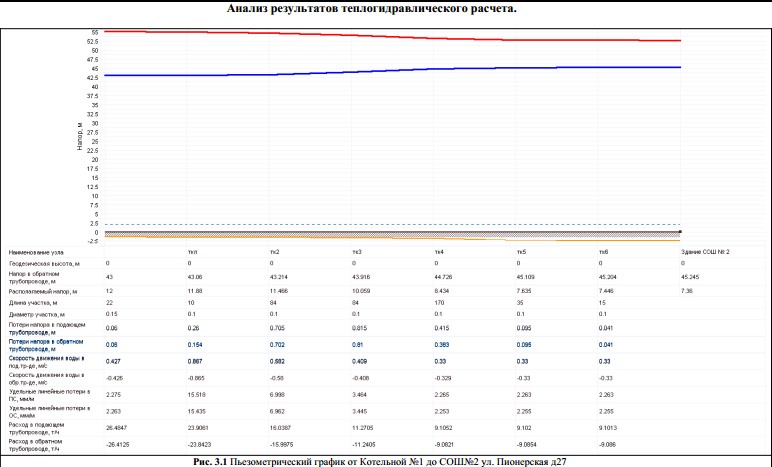 Котельная №2.Расчет магистральных тепловых сетей.Наладочный расчет.В результате наладочного расчета было определено значение требуемого располагаемого напора на источнике, равного 18,2 м. Потребитель, находящийся в самых неблагоприятных условиях по результатам это дом №11, располагающийся в  3ем квартале. Так же стоит отметить, что из-за диаметра несоответствующей пропускной способности на участке от ТК-1 до ТК 4 (Ду159мм), практически все потребители в 3 квартале имеют низкие значения располагаемого напора (от3 до 1 м), что в свою очередь негативно сказывается на качестве теплоснабжения всего данного районаРезультаты наладочного расчета по нормативным потерям с учётом утечек.Количество тепла, вырабатываемое на источнике за ч5.567, Гкал/чРасход тепла на систему отопления	4.914, Гкал/чТепловые потери в подающем тр-де	0.42104, Гкал/чТепловые потери в обратном тр-де	0.20621, Гкал/чПотери тепла от утечек в подающем тр-де	0.007, Гкал/чПотери тепла от утечек в обратном тр-де	0.005,Гкал/чПотери тепла от утечек в системах теплопотребления0.014, Гкал/чСуммарный расход в подающем тр-де	200.317, т/чСуммарный расход в обратном тр-де	199.711, т/чСуммарный расход на подпитку	0.606, т/чСуммарный расход на систему отопления	200.175, т/чРасход воды на утечки из подающего трубопроводаРасход воды на утечки из обратного трубопроводаРасход воды на утечки из систем теплопотребления0.142, т/ч0.142, т/ч0.322, т/чДавление в подающем трубопроводе	48.200, мДавление в обратном трубопроводе	30.000, мРасполагаемый напор	18.200, мТемпература в подающем трубопроводе	95.000,°CТемпература в обратном трубопроводе	67.401,°CПоверочный расчет.В результате поверочного расчета был выполнен расчет потокораспределения теплоносителя с учетом значений фактических (текущих) температур наружного воздуха, тепло- носителя в подающем трубопроводе и фактического располагаемого напора на источнике.Результаты поверочного расчёта.Количество тепла, вырабатываемое на источнике за ч5.306, Гкал/чРасход тепла на систему отопления	4.691, Гкал/чТепловые потери в подающем тр-де	0.39425, Гкал/чТепловые потери в обратном тр-де	0.19597, Гкал/чПотери тепла от утечек в подающем тр-де	0.006, Гкал/чПотери тепла от утечек в обратном тр-де	0.005, Гкал/чПотери тепла от утечек в системах	0.014, Гкал/ч теплопотребленияСуммарный расход в подающем тр-де	308.430, т/чСуммарный расход в обратном тр-де	307.824, т/чСуммарный расход на подпитку	0.606, т/чСуммарный расход на систему отопления	308.288, т/чРасход воды на утечки из подающего трубопроводаРасход воды на утечки из обратного трубопроводаРасход воды на утечки из систем теплопотребления0.142, т/ч0.142, т/ч0.322, т/чДавление в подающем трубопроводе	50.000, мДавление в обратном трубопроводе	30.000, мРасполагаемый напор	20.000, мТемпература в подающем трубопроводе	85.531,°CТемпература в обратном трубопроводе	68.453,°C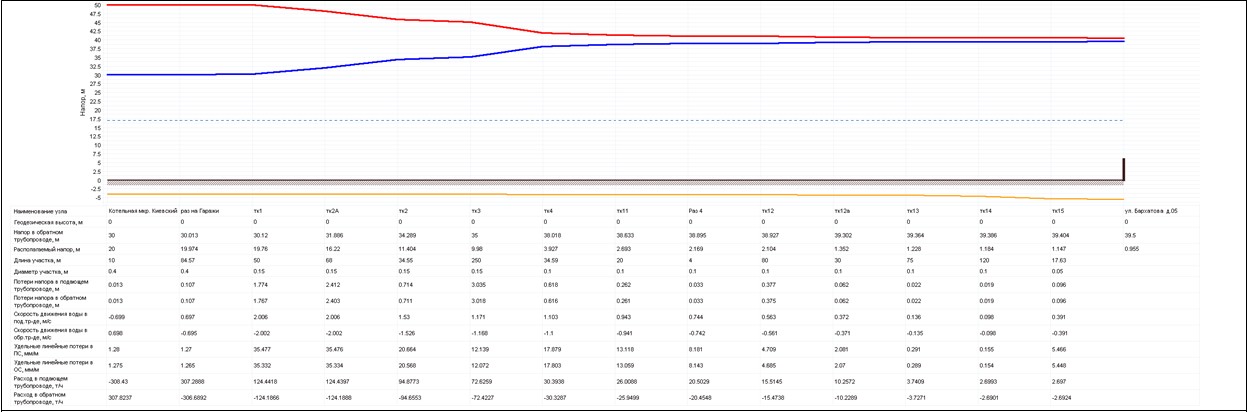 Котельная №3 микрорайон «Химки».Наладочный расчет.В результате наладочного расчета было определено значение требуемого располагаемого напора на источнике, равного 22,5 м. Потребитель, находящийся в самых неблагоприятных условиях по результатам это дом №33 микрорайон Химки.Результаты наладочного расчета по нормативным потерям с учётом утечек.Количество тепла, вырабатываемое на источнике за ч.	13.773, Гкал/чРасход тепла на систему отопления	8.947, Гкал/чРасход тепла на открытые системы ГВС	2.864, Гкал/чРасход тепла на обобщенных потребителях	0.003, Гкал/чТепловые потери в подающем тр-де	1.29515, Гкал/чТепловые потери в обратном тр-де	0.48053, Гкал/чПотери тепла от утечек в подающем тр-де	0.072, Гкал/чПотери тепла от утечек в обратном тр-де	0.042, Гкал/чПотери тепла от утечек в системах теплопотребления	0.070, Гкал/чСуммарный расход в подающем тр-де	442.264, т/чСуммарный расход в обратном тр-де	415.158, т/чСуммарный расход на подпитку	27.106, т/чСуммарный расход на систему отопления	364.954, т/чСуммарный расход воды на систему ГВС (открытая сх.)	25.430, т/чРасход воды на обобщенные потребители	0.179, т/чРасход воды на утечки из подающего трубопровода	0.546, т/чРасход воды на утечки из обратного трубопровода	0.447, т/чРасход воды на утечки из систем теплопотребления	0.682, т/чДавление в подающем трубопроводе	50.500, мДавление в обратном трубопроводе	28.000, мРасполагаемый напор	22.500, мТемпература в подающем трубопроводе	95.000,°CТемпература в обратном трубопроводе	67.765,°CПоверочный расчет.В результате поверочного расчета был выполнен расчет потокораспределения теплоносителя с учетом значений фактических (текущих) температур наружного воздуха, теплоносителя в подающем трубопроводе и фактического располагаемого напора на источнике.Результаты поверочного расчёта. Количество тепла, вырабатываемое на источнике за ч.	13.773, Гкал/чРасход тепла на систему отопления	8.947, Гкал/чРасход тепла на открытые системы ГВС	2.864, Гкал/чРасход тепла на обобщенных потребителях	0.003, Гкал/чТепловые потери в подающем тр-де	1.29515, Гкал/чТепловые потери в обратном тр-де	0.48053, Гкал/чПотери тепла от утечек в подающем тр-де	0.072, Гкал/чПотери тепла от утечек в обратном тр-де	0.042, Гкал/чПотери тепла от утечек в системах теплопотребления	0.070, Гкал/чСуммарный расход в подающем тр-де	442.264, т/чСуммарный расход в обратном тр-де	415.158, т/чСуммарный расход на подпитку	27.106, т/чСуммарный расход на систему отопления	364.954, т/чСуммарный расход воды на систему ГВС (открытая сх.)	25.430, т/чРасход воды на обобщенные потребители	0.179, т/чРасход воды на утечки из подающего трубопровода	0.546, т/чРасход воды на утечки из обратного трубопровода	0.447, т/чРасход воды на утечки из систем теплопотребления	0.682, т/чДавление в подающем трубопроводе	62.500, мДавление в обратном трубопроводе	28.000, мРасполагаемый напор	34.500, мТемпература в подающем трубопроводе	95.000,°CТемпература в обратном трубопроводе	67.765,°CГлава 4. Перспективные балансы тепловой мощности источников тепловой энергии тепловой нагрузкиТаблица 4.1.Глава 5. Перспективные балансы производительности водоподготовительных установок и максимального потребления теплоносителя теплопотребляющими установками потребителей, в том числе в аварийных режимах»В качестве теплоносителя от основного теплоисточника котельной №3 «Центральная» Новоигирминского городского поселения принята сетевая вода с расчетной температурой 115-70°С. При этом котельная №2 «Киевская» в резерве. Подпитка тепловой сети мкр. Киевский, ул. Пионерская, Новоселов и мкр. Химки может производиться из обратного трубопровода котлового контура от котельной «Центральная». Максимальный объем подпитки составляет 28 т/ч. Мощности существующих ВПУ достаточно для обеспечения нормальной работы системы теплоснабжения п. Новая Игирма.Глава 6. Предложения по строительству, реконструкции и техническому перевооружению источников тепловой энергии.Согласно инвестиционной программе ОО «КТР», а также государственной программе Иркутской области «Развитие жилищно-коммунального хозяйства Иркутской области», объединены системы теплоснабжения котельных №1, №2, №3, выполнена замена котлов на котельной № 3.В перспективе выполнение следующих мероприятий (ТЭО приложены в томе «»Обосновывающие материалы):- Реконструкция ЦТП "Киевский" мощностью 15 Мвт/час (12,92 Гкал/час)Глава 7. Предложения по строительству, реконструкции и техническому перевооружению тепловых сетей и сооружений на них.В связи с мероприятиями по объединению теплосетей и реконструкции котельной, необходимо проведение следующих мероприятий:Для объединения системы теплоснабжения котельной №1 с котельной №3 в 2017-2018 годах произведено проектирование и строительство теплосети диаметром Ду=150 мм. L=747,5 м по ул. Пионерской котельной №1 до места врезки в магистраль от котельной №3; Котельная № 1 «Пионерская» полностью выведена из работы.Для объединения системы теплоснабжения котельной № 2 «Киевский» и котельной № 3 «Центральная» в 2018 году в рамках инвестиционной программы ООО «КТР» была разработана проектно-сметная документация по строительству новой тепловой сети Ду-273 мм от котельной № 3 «Центральная» до котельной № 2 «Киевский» протяженностью 2892 метра. В 2018-2019 году ООО «КТР» в рамках инвестиционной программы построило участок тепловой сети от котельной № 3 «Центральная» до УП-9 (проектный угол поворота). В рамках областной программы реализации первоочередных мероприятий по модернизации объектов теплоснабжения и подготовке к отопительному сезону объектов коммунальной инфраструктуры, находящихся в муниципальной собственности, в период с 2018 по 2020 год был построен оставшийся участок тепловой сети, и она была введена в эксплуатацию.Капитальный ремонт сетей отопления и ГВС микрорайона КиевскийВыборочная поэтапная замена и капитальный ремонт ветхих сетей мкр. Химки, ул. Дружбы, Солнечная.Инвентаризация всех тепловых сетей для уточнения длин, диаметров и выявления бесхозных тепловых сетей.В перспективе выполнение следующих мероприятий (ТЭО приложены в томе «»Обосновывающие материалы):- Строительство т/сети Ду-108 мм от котельной Пионерская до ТК6, протяженностью 456 м в 2-ух тр. исп.- Строительство ЦТП "Пионерский" мощностью 4 Мвт/час (3,44 Гкал/час)- Разработка проектной документации - реконструкция узла смешения микрорайона Химки производительностью 20 Гкал/часГлава 8. Перспективные топливные балансыОписание основного и резервного топлива источников тепловой энергии Новоигирминского городского поселения представлено в Таблице 8.1.Табл. 8.1.Основным действующим теплоисточником в п. Новая Игирма является котельная №3 «Центральная». Основным топливом для производства тепловой энергии на данной котельной является смесь щепы и ОСС. Резервного топлива не предусмотрено.Котельная №2 «Киевский» переведена в резерв с возможностью использования этой котельной для теплоснабжения п. Новая Игирма в случае возникновения аварийных ситуаций на котельной №3 «Центральная», в качестве основного топлива для котельной остается бурый уголь. Резервного топлива не предусмотрено.Глава 9. Оценка надежности теплоснабженияПод надежностью системы теплоснабжения понимают способность проектируемых и действующих источников тепловой энергии, тепловых сетей и в целом системы централизованного теплоснабжения обеспечивать в течение заданного времени требуемые режимы, параметры и качество теплоснабжения.Централизованное теплоснабжение Новоигирминского городского поселения осуществляется от трёх котельных. Тепловых сети котельных №1 и №3 объединены и закольцованы; тепловая сеть котельной №2 радиально-тупиковая, резервирование и кольцевание отсутствуют.Расчет допустимого времени устранения аварий в системах отопления жилых домов.Отказ теплоснабжения потребителя – событие, приводящее к падению температуры в отапливаемых помещениях жилых и общественных зданий ниже +12°С. Расчет времени снижения температуры в жилом здании до +12°С при внезапном прекращении теплоснабжения производится по следующей формуле: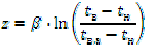 Где: β – коэффициент аккумуляции помещения (здания), принимаем 70ч;tв – внутренняя температура, которая устанавливается в помещении через время z в часах, после наступления исходного события, °С;tн –температура наружного воздуха, усредненная на периоде времени, °С;tв,а – внутренняя температура, которая устанавливается критерием отказа теплоснабжения,°С;Повторяемость температур наружного воздуха принимаем по «Пособие к СНиП 23-01-99 Строительная климатология», Глава 2, Раздел 2, Таблица 2.5. Результаты расчета времени снижения температуры внутри отапливаемого помещения представлены в Таблице 9.1Таблица 9.1.На основании приведенных данных можно оценить время, имеющееся для ликвидации аварии или принятия мер по предотвращению лавинообразного развития аварий, т.е. замерзания теплоносителя в системах отопления зданий, в которые прекращена подача тепла.После объединения систем теплоснабжения п. Новая Игирма, надежность теплоснабжения Новоигирминского городского поселения считается надежной, так как существует полное резервирование тепловой мощности, электроснабжения и водоснабжения.Глава 10. Обоснование инвестиций в строительство, реконструкцию и техническое перевооружение.Расчет необходимых инвестиций в строительство, реконструкцию и техническое перевооружение источников теплоснабжения и тепловых сетей выполнен на основании сборника Государственных укрупненных сметных нормативов цены строительства НЦС 81-02-13-2012 и стоимости ввода аналогичных источников и строительства тепловых сетей. В Таблице 10.5 отображены инвестиции в мероприятия по реконструкции и строительству источников теплоснабжения, тепловых сетей и Центральных тепловых пунктов в Новоигирминском городском поселении.Таблица 16Как видно из приведенных выше материалов суммарные капиталовложения в систему теплоснабжения п. Новая Игирма оцениваются 317 074,53 тыс.руб., но выполнение данных мероприятий сможет обеспечить надежное теплоснабжение Новоигирминского городского поселения на достаточно длительный период, снизит тарифы на потребление тепловой энергии.Глава 11. Обоснование предложения по определению единой теплоснабжающей организацииРешение по определению единой теплоснабжающей организацииВ соответствии со статьей 2 пунктом 28 Федерального закона 190 «О  теплоснабжении»: «Единая теплоснабжающая организация в системе теплоснабжения (далее - единая теплоснабжающая организация) -теплоснабжающая организация, которая определяется в схеме теплоснабжения федеральным органом исполнительной власти, уполномоченным Правительством Российской Федерации на реализацию  государственной политики в сфере теплоснабжения (далее - федеральный орган исполнительной власти, уполномоченный на реализацию государственной политики в сфере теплоснабжения), или органом местного самоуправления на основании критериев и в порядке, которые установлены правилами организации теплоснабжения, утвержденными Правительством Российской Федерации». В соответствии со статьей 6 пунктом 6 Федерального закона 190 «О теплоснабжении»: «К полномочиям органов местного самоуправления поселений, городских округов по организации теплоснабжения на соответствующих территориях относится утверждение схем теплоснабжения поселений, городских округов с численностью населения менее пятисот тысяч человек, в том числе определение единой теплоснабжающей организации. Предложения по установлению единой теплоснабжающей организации осуществляются на основании критериев определения единой теплоснабжающей организации, установленных в правилах организации теплоснабжения, утверждаемых Правительством Российской Федерации. Предлагается использовать для этого нижеследующий раздел проекта Постановления Правительства Российской Федерации «Об утверждении правил организации теплоснабжения», предложенный к утверждению Правительством Российской Федерации в соответствии со статьей 4 пунктом 1 ФЗ-190 «О теплоснабжении»: Критерии и порядок определения единой теплоснабжающей организации. Статус единой теплоснабжающей организации присваивается органом местного самоуправления или федеральным органом исполнительной власти (далее – уполномоченные органы) при утверждении схемы теплоснабжения поселения, городского округа, а в случае смены единой теплоснабжающей организации – при актуализации схемы теплоснабжения. В проекте схемы теплоснабжения должны быть определены границы зон деятельности единой теплоснабжающей организации (организаций). Границы зоны (зон) деятельности единой теплоснабжающей организации (организаций) определяются границами системы теплоснабжения, в отношении которой присваивается соответствующий статус. В случае, если на территории поселения, городского округа существуют несколько систем теплоснабжения, уполномоченные органы вправе:-определить единую теплоснабжающую организацию (организации) в каждой из систем теплоснабжения, расположенных в границах поселения, городскогоокруга;-определить на несколько систем теплоснабжения единую теплоснабжающую организацию, если такая организация владеет на праве собственности или ином законном основании источниками тепловой энергии и (или) тепловыми сетями в каждой из систем теплоснабжения, входящей в зону её деятельности.Для присвоения статуса единой теплоснабжающей организации впервые на территории поселения, городского округа, лица, владеющие на праве собственности или ином закон- ном основании источниками тепловой энергии и (или) тепловыми сетями на территории поселения, городского округа вправе подать в течение одного месяца с даты размещения на сайте поселения, городского округа, города федерального значения проекта схемы теплоснабжения в орган местного самоуправления заявки на присвоение статуса единой теплоснабжающей организации с указанием зоны деятельности, в которой указанные лица планируют исполнять функции единой теплоснабжающей организации. Орган местного самоуправления обязан разместить сведения о принятых заявках на сайте поселения, городского округа.В случае, если в отношении одной зоны деятельности единой теплоснабжающей организации подана одна заявка от лица, владеющего на праве собственности или ином законном основании источниками тепловой энергии и (или) тепловыми сетями в соответствующей системе теплоснабжения, то статус единой теплоснабжающей организации присваивается указанному лицу. В случае, если в отношении одной зоны деятельности единой теплоснабжающей организации подано несколько заявок от лиц, владеющих на праве собственности или ином законном основании источниками тепловой энергии и (или) тепловыми сетями в соответствующей системе теплоснабжения, орган местного самоуправления присваивает статус единой теплоснабжающей организации в соответствии с критериями настоящих Правил.Критериями определения единой теплоснабжающей организации являются:владение на праве собственности или ином законном основании источниками тепловой энергии с наибольшей совокупной установленной тепловой мощностью вграницах зоны деятельности единой теплоснабжающей организации или тепловыми сетями, к которым непосредственно подключены источники тепловой энергии с наибольшей совокупной установленной тепловой мощностью в границах зоны деятельности единой теплоснабжающей организации;размер уставного (складочного) капитала хозяйственного товарищества или общества, уставного фонда унитарного предприятия должен быть не менее остаточной балансовой стоимости источников тепловой энергии и тепловых сетей, которыми указанная организация владеет на праве собственности или ином за- конном основании в границах зоны деятельности единой теплоснабжающей организации. Размер уставного капитала и остаточная балансовая стоимость имущества определяются по данным бухгалтерской отчетности на последнюю отчетную дату перед подачей заявки на присвоение статуса единой теплоснабжающей организации.В случае если в отношении одной зоны деятельности единой теплоснабжающей организации подано более одной заявки на присвоение соответствующего статуса от лиц, соответствующих критериям, установленным настоящими Правилами, статус единой теплоснабжающей организации присваивается организации, способной в лучшей мере обеспечить надежность теплоснабжения в соответствующей системе теплоснабжения. Способность обеспечить надежность теплоснабжения определяется наличием у организации технических возможностей и квалифицированного персонала по наладке, мониторингу, диспетчеризации, переключениям и оперативному управлению гидравлическими режимами, и обосновывается в схеме теплоснабжения.В случае если в отношении зоны деятельности единой теплоснабжающей организации не подано ни одной заявки на присвоение соответствующего статуса, статус единой теплоснабжающей организации присваивается организации, владеющей в соответствующей зоне деятельности источниками тепловой энергии и (или) тепловыми сетями, и соответствующей критериям настоящих Правил.Единая теплоснабжающая организация при осуществлении своей деятельности обязана:заключать и надлежаще исполнять договоры теплоснабжения со всеми обратившимися к ней потребителями тепловой энергии в своей зоне деятельности;осуществлять мониторинг реализации схемы теплоснабжения и подавать в орган, утвердивший схему теплоснабжения, отчеты о реализации, включая предложения по актуализации схемы теплоснабжения;надлежащим образом исполнять обязательства перед иными теплоснабжающими и теплосетевыми организациями в зоне своей деятельности; г) осуществлять контроль режимов потребления тепловой энергии в зоне своей деятельности.Таким образом, на основании критериев определения единой теплоснабжающей организации, установленных в проекте правил организации теплоснабжения, организация будет определена на основе поданных заявок.В настоящее время единственной организацией, отвечающей всем требованиям к ЕТО на территории п. Новая Игирма является ООО «КТР».годтыс. чел.1219707,719798,8198912,8*200211,0*201010,2*Возрастные группыпо данным переписей населенияпо данным переписей населенияпо данным переписей населенияпрогнозпрогнозВозрастные группы1989 г.2002 г.2010 г.2018 г.2030 г.1989 г.2002 г.2010 г.2018 г.2030 г.1123456лица моложе трудоспособноголица моложе трудоспособного34,323,623,623,822,0возраста (0-15 лет)возраста (0-15 лет)34,323,623,623,822,0возраста (0-15 лет)возраста (0-15 лет)лица в трудоспособном возрастелица в трудоспособном возрасте(мужчины 16-59 лет;(мужчины 16-59 лет;58,863,463,362,265,2женщины 16-54 года)женщины 16-54 года)лица старше трудоспособного возрасталица старше трудоспособного возраста(мужчины 60 лет и старше;(мужчины 60 лет и старше;6,913,013,114,012,8женщины 55 лет и старше)женщины 55 лет и старше)итогоитого100,0100,0100,0100,0100,02010 г.2010 г.2018 г.2018 г.2030 г.2030 г.тыс. чел.%тыс. чел.%тыс. чел.%11234567Население всего10,24100,010,6100,011,5100,0Состав трудовых ресурсовНаселение в трудоспособном возрасте6,4863,36,662,27,565,2Работающие лица старших возрастов0,292,80,43,80,54,3Трудовые ресурсы всего6,7766,17,066,08,069,5Использование трудовых ресурсовлица, занятые в экономике4,4443,44,946,26,253,9учащиеся в трудоспособном возрасте,0,171,70,21,90,21,7обучающиеся с отрывом от производства0,171,70,21,90,21,7обучающиеся с отрывом от производстватрудоспособные лица,1,9318,81,716,01,412,2не занятые в экономике*1,9318,81,716,01,412,2не занятые в экономике*неработающие инвалиды и0,232,20,21,90,21,7пенсионеры в трудоспособном возрасте0,232,20,21,90,21,7пенсионеры в трудоспособном возрасте2010 г.2010 г.2018 г.2018 г.2030 г.2030 г.тыс. чел.%тыс. чел.%тыс. чел.%1234567Самодеятельное население4,4443,44,946,26,253,9в т. ч. градообразующая группа2,8327,63,028,34,034,8обслуживающая группа1,2312,01,514,11,714,8ИТД0,383,70,43,80,54,3Несамодеятельное население5,8056,65,753,85,346,1Население всего10,24100,010,6100,011,5100,0Год постройки / этажностьПлощадь мкр. Киевский Дома до 1999 года постройки включительно10,00211 352,303-40,005-9 48 952,33 Дома после 1999 года постройки10,0020,003-40,005-90,00 мкр. Химки Дома до 1999 года постройки включительно17 416,5522 277,2040,005-9 бух60 469,97163,50 Дома после 1999 года постройки159,2021 087,003-40,005-90,00 мкр. Пионерский Дома до 1999 года постройки включительно1705,6020,003-40,005-9 бух0,00Итого132 383,65Сохраняемый опорный жилищныйСохраняемый опорный жилищныйСохраняемый опорный жилищныйСохраняемый опорный жилищныйСохраняемый опорный жилищныйСохраняемый опорный жилищныйСохраняемый опорный жилищныйСохраняемый опорный жилищныйСохраняемый опорный жилищныйСохраняемый опорный жилищныйСохраняемый опорный жилищныйПроектируемый жилищныйПроектируемый жилищныйПроектируемый жилищныйПроектируемый жилищныйПроектируемый жилищныйПроектируемый жилищныйНасе-Планиро-фонд с количеством этажейфонд с количеством этажейфонд с количеством этажейфонд с количеством этажейфонд с количеством этажейфонд с количеством этажейфонд с количеством этажейфонд с количеством этажейфонд с количеством этажейфонд с количеством этажейфонд с количеством этажейфонд с количеством этажейфонд с количеством этажейфонд с количеством этажейфонд с количеством этажейфонд с количеством этажейфонд с количеством этажейВсегоНасе-Планиро-фонд с количеством этажейфонд с количеством этажейфонд с количеством этажейфонд с количеством этажейфонд с количеством этажейфонд с количеством этажейфонд с количеством этажейфонд с количеством этажейфонд с количеством этажейфонд с количеством этажейфонд с количеством этажейфонд с количеством этажейфонд с количеством этажейфонд с количеством этажейфонд с количеством этажейфонд с количеством этажейфонд с количеством этажейВсеголениевочные2-3полениевочные1-22-3потыс.районы123-5итого1-2блокированнитогопроектутыс.районы123-5итогоусадебныйблокированнитогопроектучел.усадебныйыйчел.ый112233445566788991010ХимкиХимки10,010,09,89,852,152,171,971,96,06,0-6,06,077,977,93,73,7ЦентральныйЦентральный31,331,3----31,331,316,416,4-16,416,447,747,72,32,3КиевскийКиевский14,114,111,511,549,149,174,774,728,728,712,541,241,2115,9115,95,55,5ВсегоВсего55,455,421,321,3101,2101,2177,9177,951,151,112,563,663,6241,5241,511,511,5Общеобра-Общеобра-ДошкольныеПредприятияОтделенияОтделенияОтделОтделзовательныезовательныеДошкольныеМагазиныобщественногоенияенияПланировочныерайоныНаселениезовательныезовательныеучрежденияМагазиныобщественногоенияенияПланировочныерайоныНаселениешколышколыучрежденияпитаниясвязисвязибанковбанковтыс. чел.школышколыпитаниясвязисвязибанковбанковтыс. чел.м2 торг.местоместом2 торг.местообъектобъектместоместоплощадиместообъектобъектплощади11223344567788ХимкиХимки3,53,58658654204201076,8601111ЦентральныйЦентральный2,4285285--904,0904,0----КиевскийКиевский4,74,76506501501502653,72653,71421111Всего по городуВсего по городу10,610,6180018005705704634,54634,52022222ИсточникСуществую- щая сумм. нагрузка,Гкал/часПерсп. нагр. на отопление Гкал/часПерсп. нагр. на ГВС, Гкал/часПерсп. нагр. на вент., Гкал/часСумм. персп. нагр.Гкал/часСумм. персп. нагр.Гкал/часЦентральная котельная №311,2441,2890,5091,1452,94314,187Котельная №2«Киевская»5,823,1560,8681,8696,18212,002ИсточникСуществующая суммарная нагрузка, Гкал/чПерсп. нагр. На отопление Гкал/ч Персп. нагр. На ГВС Гкал/ч Персп. нагр. На вентиляцию Гкал/ч Суммарная перспективная нагрузка, Гкал/чВсего, Гкал/чКотельная №311,2441,2890,5091,1452,94314,187Котельная №25,823,1560,8681,8695,89311,713№ п/пНаименование источникаУстановленная мощность, Гкал/чРасполагаемая мощность, Гкал/чПерспективная тепловая нагрузка, Гкал/чРезерв (+)/дефицит (-)тепловой мощности нетто, Гкал/ч1Котельная №1 -  - 26,18912,5392Котельная №339,03826,18912,5393Котельная №2 «Киевская» - РЕЗЕРВ19,513,6526,18912,539НаименованиеКотельная № 2Котельная №3Расход теплоносителя тыс м3/год1,71214,287,7Установленная по нормативам, м3/год1,82014,860Наименование источникаНазначениеНазначениеРасход топливаРасход топливаНаименование источникаОсновное топливоРезервное топливоЗначение, тут/годЗначение, тут/годНаименование источникаОсновное топливоРезервное топливоОтчетное (2022г)ПерспективноеКотельная №2Уголь Нет1 230,020Котельная №3Щепа/ОССНет13 258,6714 751,71№МероприятиеСумма, тыс. руб.ПримечаниеОбъем финансирования, тыс. руб. (с у четом НДС)Объем финансирования, тыс. руб. (с у четом НДС)Объем финансирования, тыс. руб. (с у четом НДС)Объем финансирования, тыс. руб. (с у четом НДС)Объем финансирования, тыс. руб. (с у четом НДС)№МероприятиеСумма, тыс. руб.Примечание20172018-2020202120222023-20271Строительство тепловой сети котельной № 3 "Центральная" до Котельной №1 "Пионерская"15 000Строительство тепловой сети Ду 150 мм, протяженностью 747,5 м (оборудование и материалы, проектные работы, монтаж, пусконаладка, приемо-сдача в эксплуатацию)15 0002Устройство ЦТП в месте присоединения тепловой сети к СЦТ "Пионерская"2 000Установка пластинчатых  теплообменников,  замена сетевых насосов на котельной "Пионерская" (оборудование и материалы, проектные работы, монтаж,   пуско-наладка,   приемо- сдача в эксплуатацию)2 0003Строительство тепловой сети от котельной № 3 "Центральная" до котельной №2 "Киевская"98 000Строительство тепловой сети Ду 250 мм, протяженностью 3000 м (оборудование и материалы, проектные работы, монтаж, пуско- наладка, приемо-сдача в эксплуатацию)5 00093 0004Замена котлов на котельной № 3 "Центральная"125 00062 50062 5005Капитальный ремонт сетей отопления и ГВС микрорайона Киевский40 000Замена изношенных сетей и восстановление размороженной системы ГВС40 0006Капитальный ремонт тепловых сетей15 000Выборочная поэтапная замена и капитальный ремонт ветхих сетей мкр. Химки, ул. Дружбы, Солнечная.15 0007Реконструкция котельной № 2 «Киевский»4621,79Реконструкция насосной станции в котельной № 2 «Киевский» и перевод его в режим работы ЦТП (*стоимость указана на момент расчета, с учетом года реализации мероприятий стоимость может меняться с учетом ИПЦ)4621,797Реконструкция системы теплоснабжения   р.п. Новая Игирма с разработкой проектно-сметной документации7 439,94Строительство т/сети Ду-108 мм от котельной Пионерская до ТК6, протяженностью 456 м в 2-ух тр. исп. (*стоимость указана на момент расчета, с учетом года реализации мероприятий стоимость может меняться с учетом ИПЦ)7439,947Реконструкция системы теплоснабжения   р.п. Новая Игирма с разработкой проектно-сметной документации2370,55Строительство ЦТП "Пионерский" мощностью 4 Мвт/час (3,44 Гкал/час) (*стоимость указана на момент расчета, с учетом года реализации мероприятий стоимость может меняться с учетом ИПЦ)2370,557Реконструкция системы теплоснабжения   р.п. Новая Игирма с разработкой проектно-сметной документации6877,98Разработка проектной документации - реконструкция  узла смешения микрорайона Химки производительностью 20 Гкал/час (из них 18 Гкал/час на отопление) (*стоимость указана на момент расчета, с учетом года реализации мероприятий стоимость может меняться с учетом ИПЦ)6877,98Реконструкция  системы  горячего водоснабжения  р.п. Новая Игирма с разработкой проектно-сметной документации764,22Разработка проектной документации - реконструкция  узла смешения микрорайона Химки производительностью 20 Гкал/час (из них 2 Гкал/час на ГВС) (*стоимость указана на момент расчета, с учетом года реализации мероприятий стоимость может меняться с учетом ИПЦ)764,22Всего317 074,4820 00093 00062 50062 50079 074№ п/пНаименование источникаУстановленная мощность*, Гкал/часРасполагаемая тепловая мощность**, Гкал/часВид топливаВид топливаТемпературный график№ п/пНаименование источникаУстановленная мощность*, Гкал/часРасполагаемая тепловая мощность**, Гкал/часОсновноеРезервноеТемпературный график1Котельная №2.«Киевский» - РЕЗЕРВ и ПИКОВЫЕ НАГРУЗКИ19,513,65уголь БР3нет95/70°С2Центральная котельная №3»5252щепа/отсевнет115/70°С№ п/пНаименование котельнойТип котловМарки котловПроизводитель ность, Гкал/часГод ввода в эксплуатациюСостояние1Котельная №2 «Киевский»водогрейныйКЕ-10/146,51998рабочее1Котельная №2 «Киевский»водогрейныйКЕ-10/146,51998рабочее1Котельная №2 «Киевский»водогрейныйКЕ-10/146,51998рабочее2Центральная Котельная №3паровойДКВР 10-136,51999рабочее2Центральная Котельная №3паровойДКВР 10-136,51999рабочее2Центральная Котельная №3паровойДКВР 10-136,51999рабочее2Центральная Котельная №3паровойКЕ 10-14 МТО6,51988рабочее2Центральная Котельная №3паровойКЕ 10-14 МТО6,52000рабочее2Центральная Котельная №3паровойКЕ 10-14 МТО6,52000рабочее2Центральная Котельная №3паровойДКВР 10-136,52021рабочее2Центральная Котельная №3паровойДКВР 10-136,52022рабочееНаименованиеАдресГод ввода в эксплуатациюПодключенная нагрузка, Гкал/часНа собственные нужды, Гкал/часКотельная №2г. Новая Игирма, 3 квартал, д.3919815,810,115НаименованиеАдресГод ввода в эксплуатациюПодключенная нагрузка, Гкал/часНа собственные нужды, Гкал/часЦентральная Котельная№3»г. Новая Игирма,», Восточная магистраль, 7/2197616,760,39№ п/пНаименование котельнойТип котловМарки котловУстанов- ленная мощность Гкал/часРасполагаемая мощность Гкал/час1Котельная №2.«Киевский»водогрейныйКЕ-10/146,54,551Котельная №2.«Киевский»водогрейныйКЕ-10/146,54,551Котельная №2.«Киевский»водогрейныйКЕ-10/146,54,552Центральная котельная №3паровойДКВР 10-136,56,52Центральная котельная №3паровойДКВР 10-136,56,52Центральная котельная №3паровойДКВР 10-136,56,52Центральная котельная №3паровойКЕ 10-14 МТО6,56,52Центральная котельная №3паровойКЕ 10-14 МТО6,56,52Центральная котельная №3паровойКЕ 10-14 МТО6,56,52Центральная котельная №3паровойДКВР 10-136,56,52Центральная котельная №3паровойДКВР 10-136,56,5№Наименование котельнойВид топливаГодовая выработка, ГкалСобственные нужды, Гкал/часПотери, Гкал/часРасход топлива, т.у.т.Расход топлива, т/ год, м3/год1Котельная № 2 («Киевская»)Уголь 3БР4771,220,1150,2561230,022100,032Котельная№3«Центральная»ОСС/Щепа64144,510,392,466629,33/6629,3328823,19/29463,73пл.м3/год№Наименование котельнойНаименование оборудованияГод ввода в эксплуатациюГод последнего освидетельствования при допуске к экс плуатации после  ремонтовГод продления ресурса и мероприятия по продлению ресурса1Котельная № 2 («Киевская»)КЕ-10/1419731998н/д1Котельная № 2 («Киевская»)КЕ-10/1419731998н/д1Котельная № 2 («Киевская»)КЕ-10/1419731998н/д2Котельная №3«Центральная»КЕ 10-14 МТО19882Котельная №3«Центральная»КЕ 10-14 МТО20002Котельная №3«Центральная»КЕ 10-14 МТО20002Котельная №3«Центральная»ДКВР 10-131999н/дн/д2Котельная №3«Центральная»ДКВР 10-131999н/дн/д2Котельная №3«Центральная»ДКВР 10-131999н/дн/д2Котельная №3«Центральная»ДКВР 10-132021н/дн/д2Котельная №3«Центральная»ДКВР 10-132022н/дн/дНаименование источникаМесто установки прибора учетаПриборы учета тепловой энергииКотельная № 2 («Киевская»)отсутствуетотсутствуетКотельная №3 («Центральная»)прямая и обратная сетевая водав наличии, техническийНаименование источникаГодКол-во отказов оборудованияКотельная № 1 (Пионерская)2022Подключена к котельной «Центральная»Котельная № 2 («Киевская»)20220Котельная №3 «Центральная»20220№Диаметр, ммПротяженность, мСпособ прокладкиКол-во тепловых камер145110подземная25764подземная376198подземная44108588подземная6515922подземная1ВсегоВсего98211№Диаметр, ммПротяженность, мСпособ прокладкиКол-во тепловых камер140095надземная1220054Надземная13200192Подземная канальная24150118надземная151501008Подземная канальная106125167надземная17125405Подземная канальная48100170надземная29100861Подземная канальная81080255надземная31180275Подземная канальная31270235Подземная канальная21350125надземная114501255Подземная канальная12Всего521551Диаметр, ммОтоплениеОтоплениеОтоплениеГВСГВСГВСИтого сетейДиаметр, ммнадземнаяподземнаяВсегонадземнаяподземнаяВсегоИтого сетей400155801558000155835000000003000000000250140603743000743200018171817000181715003203200139513951715125016516500016510037121812550341341159680182921110309409402043700245245042042075650476170821840148014803664400167167016716733432010201020089289219122502272270419419646200417417417150151151151Всего239384111080406622662217426Диаметр, ммОтоплениеОтоплениеОтоплениеДиаметр, ммнадземнаяподземнаяВсего2503828542892Наименование источникаНагрузка на систему отопления, Гкал/чРасчетная нагрузка ГВС, Гкал/чКотельная № 1«Пионерская»--Котельная № 2«Киевская»5,820Котельная №3 «Центральная»9,8211,423Наименование источникаУстановленная тепловая мощность котельной Гкал/чРасполагаемая мощность Гкал/чСуммарная тепловая нагрузка потребителей с учетом потерь тепловой энергии Гкал/чРезерв тепловой мощности Гкал/чРезерв тепловой мощности%Котельная № 1-----Котельная № 2 («Киевская»)19,518,06,511,563,9%Котельная №3«Центральная»39,037,514,023,562,7%Таблица 1.7.1.НаименованиеКотельная №1 «Пионерская»Котельная № 2 («Киевская»)Котельная №3«Центральная»Таблица 1.7.1.НаименованиеКотельная № 2 («Киевская»)Расход теплоносителя тыс м3/год01,71214,287,7Установленная по нормативам тыс м3/год:01,82014,860Составляющие балансаЕд. изм.2022Котельная № 2Всего потреблено топлива, в т.ч.:угольтонн2100,03Выработано тепловой энергииГкал4771,22Котельная № 3Всего потреблено топлива, в т.ч.:щепа/осспл.м358286,9Выработано тепловой энергии фактГкал64144,51 Основные затраты (тыс.руб.) тариф на 2022 г.ОООООО «КТ-РЕСУРС»Основные затраты (тыс.руб.) тариф на 2022 г.«КиренскТеплоРесурс» производство тепловой энергииПередача тепловой энергии и ГВСФонд оплаты труда с начислениями35 559,194 626,61Затраты на топливо68 672,360,00Затраты на эл. Энергию7 845,3027 759,76Затраты на воду1 767,714 211,22Ремонт2 102,56480,65Транспортные расходы2 084,940,00Общехозяйственные расходы11 860,34683,84Итого:129 892,3937 762,07Период действияТарифТарифДля потребителей, в случае отсутствия дифференциации тарифов по схеме подключения, руб/Гкал без НДСДля потребителей, в случае отсутствия дифференциации тарифов по схеме подключения, руб/Гкал без НДСДля потребителей, в случае отсутствия дифференциации тарифов по схеме подключения, руб/Гкал без НДСс 01.01.20222 769,982 769,98с 01.07.20222 864,242 864,24с 01.12.20223 029,263 029,26Население кот. № 1 и № 2, руб/Гкал с НДСНаселение кот. № 1 и № 2, руб/Гкал с НДСНаселение кот. № 1 и № 2, руб/Гкал с НДСс 01.01.2022 1 588,631 588,63с 01.07.20221 644,231 644,23с 01.12.20221 808,651 808,65Население кот. № 3, руб/Гкал с НДСНаселение кот. № 3, руб/Гкал с НДСНаселение кот. № 3, руб/Гкал с НДСс 01.01.2022 с 01.01.2022 1 392,97с 01.07.2022с 01.07.20221 441,72с 01.12.2022с 01.12.20221 585,88ИсточникСуществую- щая сумм. нагрузка, Гкал/часПерсп. нагр. на отопление Гкал/часПерсп. нагр. на ГВС,Гкал/часПерсп. нагр. на вент., Гкал/часСумм. персп. нагр.Гкал/часСумм. персп. нагр. Гкал/часКотельная №311,2441,2890,5091,1452,94314,187Котельная №2«Киевская»5,823,1560,8681,8696,18212,002Исходные данныеИсходные данныеРасчетная температура наружного воздуха:-45Расчетная температура теплоносителя в подающем трубопроводе95°СРасчетное значение напора на обратном трубопроводе на источнике4 атм (43 м)Доля утечки из тепловой сети (СНиП 2.04.07-86)0,25%Запас напора на заполнение системы потребителя2 мРасчетный располагаемый напор в системе отопления у потребителя4 мИсходные данныеИсходные данныеТекущая температура наружного воздуха:-45Текущая температура теплоносителя в подающем трубопроводе95°СТекущее значение напора на обратном трубопроводе на источнике4 атм (43 м)Текущий располагаемый напор на выходе из источника1,16 атм (12 м)Исходные данныеИсходные данныеРасчетная температура наружного воздуха:-45Расчетная температура теплоносителя в подающем трубопроводе95°СРасчетное значение напора на обратном трубопроводе на источнике2,9 атм (30 м)Доля утечки из тепловой сети (СНиП 2.04.07-86)0,25%Запас напора на заполнение системы потребителя2 мРасчетный располагаемый напор в системе отопления у потребителя4 мИсходные данныеИсходные данныеТекущая температура наружного воздуха:-45Текущая температура теплоносителя в подающем трубопроводе95°СТекущее значение напора на обратном трубопроводе на источнике2,9 атм (30 м)Текущий располагаемый напор на выходе из источника1,93 атм (20 м)Исходные данныеИсходные данныеРасчетная температура наружного воздуха:-45Расчетная температура теплоносителя в подающем трубопроводе95°СРасчетное значение напора на обратном трубопроводе на источнике2,7 атм (28 м)Доля утечки из тепловой сети (СНиП 2.04.07-86)0,25%Запас напора на заполнение системы потребителя2 мРасчетный располагаемый напор в системе отопления у потребителя4 мИсходные данныеИсходные данныеТекущая температура наружного воздуха:-45Текущая температура теплоносителя в подающем трубопроводе95°СТекущее значение напора на обратном трубопроводе на источнике2,7 атм (28 м)Текущий располагаемый напор на выходе из источника3,29 атм (34 м)№ п/пНаименование источникаУстановленная мощность, Гкал/чРасполагаемая мощность, Гкал/чПерспективная тепловая на- грузка, Гкал/чРе-         зерв(+)/дефицит(-) тепловой мощно- сти нетто, Гкал/ч1Котельная №1--26,18925,8112Котельная №352,05226,18925,8113Котельная №2«Киевская»резерврезерв26,18925,811Наименование источникаНазначениеНазначениеРасход топливаРасход топливаНаименование источникаОсновное топливоРезервное топливоЗначение, тут/годЗначение, тут/годНаименование источникаОсновное топливоРезервное топливоТариф (2022г)ПерспективноеКотельная №2Уголь Нет1230,020Котельная №3Щепа/ОССНет13258,6714751,71Температура наружного воздуха, °СПовторяемость температур наружного воздуха, часВремя снижения температуры воздуха внутри отапливаемого помещения до +12°С-420,19,7-400,210,0-380,710,4-361,310,8-341,911,2-322,911,7-303,912,2-284,812,8-266,113,4-247,914,0-229,114,8-201015,6-1810,416,5-169,817,6-149,618,8-12820,1-104,821,7-83,823,6-62,525,7-41,528,4-20,531,600,135,820,141,13,90,148,1№МероприятиеСумма, тыс. руб.ПримечаниеОбъем финансирования, тыс. руб. (с учетом НДС)Объем финансирования, тыс. руб. (с учетом НДС)Объем финансирования, тыс. руб. (с учетом НДС)Объем финансирования, тыс. руб. (с учетом НДС)Объем финансирования, тыс. руб. (с учетом НДС)№МероприятиеСумма, тыс. руб.Примечание20172018-2020202120222023-20271Строительство тепловой сети котельной № 3 "Центральная" до Котельной №1 "Пионерская"15 000Строительство тепловой сети Ду 150 мм, протяженностью 747,5 м (оборудование и материалы, проектные работы, монтаж, пусконаладка, приемо-сдача в эксплуатацию)15 0002Устройство ЦТП в месте присоединения тепловой сети к СЦТ "Пионерская"2 000Установка пластинчатых теплообменников, замена сетевых насосов на котельной "Пионерская" (оборудование и материалы, проектные работы, монтаж,   пуско-наладка,   приемо- сдача в эксплуатацию)2 0003Строительство тепловой сети от котельной № 3 "Центральная" до котельной №2 "Киевская"98 000Строительство тепловой сети Ду 250 мм, протяженностью 3000 м (оборудование и материалы, проектные работы, монтаж, пуско- наладка, приемо-сдача в эксплуатацию)5 00093 0004Замена котлов на котельной № 3 "Центральная"125 00062 50062 5005Капитальный ремонт сетей отопления и ГВС микрорайона Киевский40 000Замена изношенных сетей и восстановление размороженной системы ГВС40 0006Капитальный ремонт тепловых сетей15 000Выборочная поэтапная замена и капитальный ремонт ветхих сетей мкр. Химки, ул. Дружбы, Солнечная.15 0007Реконструкция котельной № 2 «Киевский»4 621,79Реконструкция насосной станции в котельной № 2 «Киевский» и перевод его в режим работы ЦТП (*стоимость указана на момент расчета, с учетом года реализации мероприятий стоимость может меняться с учетом ИПЦ)4 621,797Реконструкция системы теплоснабжения   р.п. Новая Игирма с разработкой проектно-сметной документации7 439,94Строительство т/сети Ду-108 мм от котельной Пионерская до ТК6, протяженностью 456 м в 2-ух тр. исп. (*стоимость указана на момент расчета, с учетом года реализации мероприятий стоимость может меняться с учетом ИПЦ)7 439,947Реконструкция системы теплоснабжения   р.п. Новая Игирма с разработкой проектно-сметной документации2 370,55Строительство ЦТП "Пионерский" мощностью 4 Мвт/час (3,44 Гкал/час) (*стоимость указана на момент расчета, с учетом года реализации мероприятий стоимость может меняться с учетом ИПЦ)2 370,557Реконструкция системы теплоснабжения   р.п. Новая Игирма с разработкой проектно-сметной документации6 877,98Разработка проектной документации - реконструкция узла смешения микрорайона Химки производительностью 20 Гкал/час (из них 18 Гкал/час на отопление) (*стоимость указана на момент расчета, с учетом года реализации мероприятий стоимость может меняться с учетом ИПЦ)6 877,98Реконструкция системы  горячего водоснабжения  р.п. Новая Игирма с разработкой проектно-сметной документации764,22Разработка проектной документации - реконструкция  узла смешения микрорайона Химки производительностью 20 Гкал/час (из них 2 Гкал/час на ГВС) (*стоимость указана на момент расчета, с учетом года реализации мероприятий стоимость может меняться с учетом ИПЦ)764,22Всего317 074,4820 00093 00062 50062 50079 074,48